REPUBLIKA HRVATSKAZADARSKA ŽUPANIJAOPĆINA GRAČAC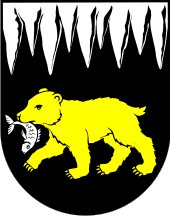 ANALIZA UPRAVLJANJA KOMUNALNOM INFRASTRUKTUROM OPĆINE GRAČACSADRŽAJ1. UVODPrema odredbama Zakona o lokalnoj i područnoj (regionalnoj) samoupravi (NN br. 33/01, 60/01 – vjerodostojno tumačenje, 129/05, 109/07, 125/08, 36/09, 36/09, 150/11, 144/12, 19/13 – pročišćeni tekst, 137/15 – ispravak, 123/17, 98/19 i 144/20), jedinice lokalne samouprave u svom samoupravnom djelokrugu obavljaju poslove lokalnog značaja kojima se neposredno ostvaruju potrebe građana i to osobito poslove koji se, između ostalog, odnose i na komunalno gospodarstvo. Prema odredbama Zakona o komunalnom gospodarstvu (NN br. 68/18, 110/18 i 32/20), komunalno gospodarstvo je cjelovit sustav obavljanja komunalnih djelatnosti, građenja i održavanja komunalne infrastrukture te održavanja komunalnog reda na području jedinica lokalne samouprave. Komunalno gospodarstvo temelji se na načelima: 1. zaštite javnog interesa, 2. razmjerne koristi, 3. solidarnosti, 4. javne službe, 5. neprofitnosti, 6. supsidijarnosti, 7. univerzalnosti i jednakosti pristupa, 8. prilagodljivosti, 9. kontinuiteta obavljanja komunalnih djelatnosti, 10. kakvoće obavljanja komunalnih djelatnosti, 11. ekonomičnosti i učinkovitosti, 12. zaštite korisnika, prostora, okoliša i kulturnih dobara, 13. sigurnosti, 14. javnosti, 15. prihvatljivosti cijene komunalnih usluga, te 16. zaštite ugroženih kategorija građana.1.1. Revizija učinkovitostiNa temelju odredaba članaka 19. i 21. Zakona o Državnom uredu za reviziju (NN br. 25/19), obavljena je revizija učinkovitosti upravljanja komunalnom infrastrukturom u jedinicama lokalne samouprave na području Zadarske županije. Postupci revizije provedeni su od 8. srpnja 2020. do 25. listopada 2021.Revizijom je obuhvaćena provedba aktivnosti iz nadležnosti jedinica lokalne samouprave u vezi s vođenjem evidencija o komunalnoj infrastrukturi, normativnim uređenjem upravljanja komunalnom infrastrukturom, upravljanjem komunalnom infrastrukturom te obavljanjem nadzora nad upravljanjem komunalnom infrastrukturom u 2019. i 2020.U svrhu ocjene učinkovitosti upravljanja komunalnom infrastrukturom, utvrđeni su sljedeći ciljevi: provjeriti cjelovitost podataka jedinica lokalne samouprave o komunalnoj infrastrukturi i njezinu pravnom statusu,provjeriti normativno uređenje upravljanja komunalnom infrastrukturom, provjeriti upravljaju li jedinice lokalne samouprave komunalnom infrastrukturom u skladu s propisima ,ocijeniti učinkovitost sustava nadzora nad upravljanjem komunalnom infrastrukturom,ocijeniti učinkovitost jedinica lokalne samouprave u zadovoljenju potreba građana koje se odnose na komunalno gospodarstvo.Za ocjenu učinkovitosti upravljanja komunalnom infrastrukturom utvrđeni su kriteriji koji proizlaze iz zakona i drugih propisa te unutarnjih akata, kao i poduzetih aktivnosti jedinica lokalne samouprave u vezi s upravljanjem komunalnom infrastrukturom. Upravljanje komunalnom infrastrukturom ocjenjuje se učinkovitim, ako jedinice lokalne samouprave imaju cjelovite podatke o komunalnoj infrastrukturi, ako su normativno uredile upravljanje komunalnom infrastrukturom, ako komunalnom infrastrukturom upravljaju pažnjom dobrog gospodara te ako je uspostavljen učinkovit sustav nadzora nad upravljanjem komunalnom infrastrukturom i ostvarena učinkovitost u zadovoljenju potreba građana koje se odnose na komunalno gospodarstvo. Upravljanje komunalnom infrastrukturom ocjenjuje se učinkovitim, pri čemu su potrebna određena poboljšanja, ako su utvrđeni određeni propusti koji ne utječu bitno na upravljanje komunalnom infrastrukturom. Upravljanje komunalnom infrastrukturom ocjenjuje se djelomično učinkovitim, ako su utvrđene nepravilnosti i propusti u vezi s evidentiranjem i vođenjem podataka o komunalnoj infrastrukturi, normativnim uređenjem upravljanja komunalnom infrastrukturom, upravljanjem komunalnom infrastrukturom te funkcioniranjem sustava nadzora nad upravljanjem komunalnom infrastrukturom. Upravljanje komunalnom infrastrukturom ocjenjuje se neučinkovitim, ako su utvrđene nepravilnosti i propusti koji bitno utječu na evidentiranje i vođenje podataka o komunalnoj infrastrukturi, normativno uređenje upravljanja komunalnom infrastrukturom, upravljanje komunalnom infrastrukturom te funkcioniranje sustava nadzora nad upravljanjem komunalnom infrastrukturom i nije ostvarena učinkovitost u zadovoljenju potreba građana koje se odnose na komunalno gospodarstvo.Državni ured za reviziju, na temelju utvrđenih činjenica, uzimajući u obzir postavljene ciljeve revizije i kriterije za ocjenu učinkovitosti, ocijenio je da je upravljanje komunalnom infrastrukturom u Općini Gračac učinkovito, pri čemu su potrebna određena poboljšanja, te su Općini dani nalozi i preporuke čijom bi se provedbom utvrđeni propusti otklonili.2. CILJEVI UPRAVLJANJA KOMUNALNOM INFRASTRUKTUROMStrateško usmjerenje upravljanja komunalnom infrastrukturom operacionalizira se kroz ciljeve upravljanja komunalnom infrastrukturom. Osnovni cilj upravljanja komunalnom infrastrukturom je učinkovito upravljanje komunalnom infrastrukturom na području Općine Gračac prema načelima komunalnog gospodarstva. U svrhu postizanja osnovnog cilja postavljanju se posebni ciljevi koji će se ostvariti kroz pripadajuće mjere i aktivnosti.Grafikon 1. Osnovni i posebni ciljevi upravljanja komunalnom infrastrukturomGrafikon 2. Mjere upravljanja komunalnom infrastrukturom (projekti i aktivnosti kojima se ostvaruje poseban cilj)3. POSEBNI CILJ 1. VOĐENJE, RAZVOJ I UNAPRJEĐENJE SVEOBUHVATNE EVIDENCIJE KOMUNALNE INFRASTRUKTUREPosebni cilj 1. Vođenje, razvoj i unaprjeđenje sveobuhvatne evidencije komunalne infrastrukture operacionalizira se putem sljedećih mjera:Donošenje odluka o proglašenju komunalne infrastrukture javnim dobrom u općoj uporabi i odluka o ukidanju statusa javnog dobra u općoj uporabi komunalne infrastrukture,Izrada geodetskih elaborata izvedenog stanja komunalne infrastrukture (ISKI),Nadopunjavanje i usklađivanje Evidencije komunalne infrastrukture,Popis imovine i ažuriranje poslovnih knjiga.3.1. Proglašenje komunalne infrastrukture javnim dobrom u općoj uporabi i ukidanje statusa javnog dobra u općoj uporabi komunalne infrastruktureOdredbama članka 61. i 62. Zakona o komunalnom gospodarstvu (NN br. 68/18, 110/18 i 32/20) određen je pravni status komunalne infrastrukture te istu definira kao javno dobro u općoj uporabi u vlasništvu odnosno suvlasništvu jedinice lokalne samouprave i/ili osobe koja obavlja komunalnu djelatnost, komunalna infrastruktura može biti u pravnom prometu isključivo između jedinica lokalne samouprave i pravnih osoba koje obavljaju komunalne djelatnosti te druge osobe na toj infrastrukturi ne mogu stjecati stvarna prava, osim prava služnosti i prava građenja sukladno odluci predstavničkog tijela jedinice lokalne samouprave, te ne može biti predmet ovrhe niti stečaja.Odluku o proglašenju komunalne infrastrukture javnim dobrom u općoj uporabi i odluku o ukidanju statusa javnog dobra u općoj uporabi komunalne infrastrukture donosi predstavničko tijelo jedinice lokalne samouprave.Odluka o ukidanju statusa javnog dobra u općoj uporabi komunalne infrastrukture ili njezina dijela može se donijeti ako je trajno prestala potreba za njezinim korištenjem. Nekretnina kojoj prestane status javnog dobra u općoj uporabi ostaje u vlasništvu jedinice lokalne samouprave odnosno pravne osobe koja obavlja komunalnu djelatnost.Ta odluka, uz ostalo, mora sadržavati naziv i vrstu komunalne infrastrukture, podatak o katastarskoj i zemljišnoknjižnoj čestici i katastarskoj općini na kojoj se infrastruktura nalazi te nalog nadležnom sudu za upis statusa javnog dobra u općoj uporabi u zemljišne knjige odnosno za brisanje tog statusa ako se radi o infrastrukturi koja se upisuje u zemljišne knjige. Odluka se dostavlja nadležnom sudu radi provedbe upisa statusa javnog dobra u općoj uporabi u zemljišnim knjigama odnosno radi brisanja tog statusa.Općina prema utvrđenom prioritetu i redoslijedu provodi aktivnosti radi upisa komunalne infrastrukture na svom području u zemljišne knjige i evidentiranja u katastru, a odnose se na donošenje odluka o proglašenju komunalne infrastrukture javnim dobrom u općoj uporabi i pribavljanje geodetskih elaborata izvedenog stanja komunalne infrastrukture koji se dostavljaju nadležnom sudu i nadležnom tijelu za katastar radi upisa komunalne infrastrukture u zemljišne knjige i evidentiranja u katastru kao javnog dobra u općoj uporabi u neotuđivom vlasništvu Općine, kako je propisano odredbama članaka 61., 62. i 132. Zakona o komunalnom gospodarstvu.Općina Gračac prema utvrđenom prioritetu i redoslijedu provodi aktivnosti radi upisa komunalne infrastrukture na svom području u zemljišne knjige i evidentiranja u katastru, odnosno donosila je odluke o proglašenju komunalne infrastrukture javnim dobrom u općoj uporabi.Općina Gračac će u narednom razdoblju nastaviti poduzimati aktivnosti radi upisa komunalne infrastrukture na području Općine Gračac u zemljišne knjige i evidentiranja u katastru, a koje se odnose na donošenje odluka o proglašenju komunalne infrastrukture javnim dobrom u općoj uporabi, a u skladu s odredbama članaka 61., 62. Zakona o komunalnom gospodarstvu.3.2. Izrada geodetskih elaborata izvedenog stanja komunalne infrastrukture (ISKI)Da bi se komunalna infrastruktura koja nije evidentirana u katastru ili u njemu nije evidentirano njezino stvarno stanje mogla evidentirati i upisati u zemljišnu knjigu kao neotuđivo vlasništvo odnosno suvlasništvo jedinice lokalne samouprave na čijem se području nalazi i/ili javnog isporučitelja koji upravlja komunalnom infrastrukturom potrebno je izraditi geodetski elaborat izvedenog stanja komunalne infrastrukture (ISKI).Komunalna infrastruktura izgrađena do dana stupanja na snagu Zakona o komunalnom gospodarstvu (NN, broj 68/18, 110/18 i 32/20), odnosno do 04. kolovoza 2018. godine,  koja nije evidentirana u katastru ili nije evidentirano njezino stvarno stanje evidentira se u katastru na temelju geodetskog elaborata izvedenog stanja komunalne infrastrukture, potvrde jedinice lokalne samouprave kako se radi o komunalnoj infrastrukturi, a koje pribavlja i nadležnom tijelu za katastar dostavlja jedinica lokalne samouprave odnosno javni isporučitelj koji upravlja komunalnom infrastrukturom i rješenja nadležnog zemljišnoknjižnog suda o provedbi prijavnog lista u zemljišnu knjigu. Prijavni list za prethodnu provedbu u zemljišnoj knjizi izrađen u skladu s pregledanim i potvrđenim geodetskim elaboratom izvedenog stanja komunalne infrastrukture i potvrdu jedinice lokalne samouprave kako se radi o komunalnoj infrastrukturi zemljišnoknjižnom sudu po službenoj dužnosti dostavlja nadležni ured za katastar.Geodetski elaborat ISKI kao tehnička osnova za provedbu promjena u katastarskom operatu izrađuje se u svrhu: GE25-evidentiranja izvedenog stanja komunalne infrastrukture. Geodetski elaborat ISKI izrađuje se tako da se elaboratom predlaže osnivanje jedinstvene katastarske čestice na kojoj je izrađena pojedina komunalna infrastruktura. Jednim  geodetskim elaboratom ISKI može se evidentirati i više pojedinačnih različitih komunalnih infrastruktura.Geodetski elaborat ISKI izrađuje se uvijek za katastarske čestice unutar jedne katastarske općine. Geodetski elaborat ISKI izrađuje se uvijek na način da se elaboratom iskazuje stvarno stanje katastarske/ih čestice/a na kojoj/ima je izgrađena komunalna infrastruktura prema podacima terenskih mjerenja. Općina Gračac pribavljala je geodetske elaborate izvedenog stanja komunalne infrastrukture koji se dostavljaju nadležnom sudu i nadležnom tijelu za katastar radi upisa komunalne infrastrukture u zemljišne knjige i evidentiranja u katastru kao javnog dobra u općoj uporabi u neotuđivom vlasništvu Općine. Općina će u narednom razdoblju, ovisno o financijskim mogućnostima, nastaviti poduzimati aktivnosti pribavljanja geodetskih elaborata izvedenog stanja komunalne infrastrukture te njihovog dostavljanja nadležnom sudu i nadležnom tijelu za katastar radi upisa komunalne infrastrukture u zemljišne knjige i evidentiranja u katastru kao javnog dobra u općoj uporabi u neotuđivom vlasništvu Općine, a u skladu s odredbom članka 132 . Zakona o komunalnom gospodarstvu.3.3. Nadopunjavanje i usklađivanje evidencije komunalne infrastruktureJedinica lokalne samouprave ustrojava i vodi evidenciju komunalne infrastrukture koja sadrži podatke o nazivu i vrsti komunalne infrastrukture, o katastarskoj i zemljišnoknjižnoj čestici i katastarskoj općini u kojoj se nalazi, o vlasniku i osobi koja njome upravlja te podatke o zatraženim i izdanim dozvolama za uređenje, građenje i uporabu komunalne infrastrukture, radnjama poduzetim u svrhu rješavanja imovinskopravnih odnosa i statusa komunalne infrastrukture te aktima s tim u vezi.Općina Gračac je sukladno kategorizaciji prema članku 59., a na temelju članka 63. Zakona o komunalnom gospodarstvu (NN 68/18, 110/18, 32/20) ustrojila i vodi evidenciju komunalne infrastrukture. U evidenciju su uneseni podaci za 277 građevina i uređaja komunalne infrastrukture. Evidencija komunalne infrastrukture Općine Gračac sadrži podatke o nazivu i vrsti komunalne infrastrukture, o katastarskoj i zemljišnoknjižnoj čestici i katastarskoj općini u kojoj se komunalna infrastruktura nalazi, o vlasništvu nad komunalnom infrastrukturom i osobi koja njome upravlja te podaci o zatraženim i izdanim dozvolama za uređenje, građenje i uporabu komunalne infrastrukture i radnjama poduzetim u svrhu rješavanja imovinskopravnih odnosa i statusa komunalne infrastrukture i aktima s tim u vezi, kako je propisano odredbom članka 63. Zakona o komunalnom gospodarstvu.Evidenciju komunalne infrastrukture na području Općine Gračac vodi Jedinstveni upravni odjel Općine Gračac. Evidencija se vodi za komunalnu infrastrukturu koja se nalazi na području Općine Gračac po sljedećim vrstama:nerazvrstane ceste javne prometne površine na kojima nije dopušten promet motornih vozilajavna parkirališta javne zelene površine građevine i uređaji javne namjenejavna rasvjetagroblja i krematoriji na grobljima Općina Gračac će evidenciju komunalne infrastrukture voditi tako da sadrži sve propisane podatke za svu evidentiranu komunalnu infrastrukturu, u skladu s odredbama Zakona o komunalnom gospodarstvu. Evidencija komunalne infrastrukture će se kontinuirano nadopunjavati podacima o neevidentiranoj komunalnoj infrastrukturi do njezina potpunog evidentiranja.Podatke o vlasništvu nad komunalnom infrastrukturom, koji se unose u evidenciju komunalne infrastrukture, Općina Gračac će unositi tako da iz njih bude vidljivo koje su građevine komunalne infrastrukture, navedene u evidenciji, upisane u zemljišne knjige i evidentirane u katastru kao javno dobro u općoj uporabi u neotuđivom vlasništvu Općine Gračac, kako bi se uvidom u evidenciju komunalne infrastrukture mogao pratiti njezin status u pogledu upisa u zemljišne knjige i evidentiranja u katastru.3.4. Popis imovine i ažuriranje poslovnih knjigaPrema odredbama Pravilnika o proračunskom računovodstvu i Računskom planu, proračunsko računovodstvo temelji se na općeprihvaćenim računovodstvenim načelima točnosti, istinitosti, pouzdanosti i pojedinačnom iskazivanju poslovnih događaja. Proračun i proračunski korisnici obvezni su u svom knjigovodstvu osigurati podatke pojedinačno po vrstama prihoda i primitaka, rashoda i izdataka kao i o stanju imovine, obveza i vlastitih izvora, a prema rasporedu računa iz Računskog plana koji je sastavni dio Pravilnika. Poslovne knjige proračuna i proračunskih korisnika su dnevnik, glavna knjiga i pomoćne knjige. Dnevnik je knjiga u koju se unose poslovne promjene slijedom vremenskog nastanka. Glavna knjiga je sustavna knjigovodstvena evidencija poslovnih promjena i transakcija nastalih na imovini, obvezama, vlastitim izvorima te prihodima i rashodima. Pomoćne knjige su analitičke knjigovodstvene evidencije stavki koje su u glavnoj knjizi iskazane sintetički i druge pomoćne evidencije za potrebe nadzora i praćenja poslovanja. Proračun i proračunski korisnici obvezno vode analitičko knjigovodstvo dugotrajne nefinancijske imovine – po vrsti, količini i vrijednosti (nabavna i otpisana) te s drugim podacima. Pomoćne knjige i analitičke evidencije ne moraju se voditi ako se izravnim raščlanjivanjem stavki glavne knjige osiguravaju potrebni podaci.Zgrade i ostali građevinski objekti iskazuju se odvojeno od zemljišta na kojem su smješteni, a ako nije moguće odvojiti vrijednost objekta od vrijednosti zemljišta tada se čitav iznos evidentira na imovini koja ima veću vrijednost (najčešće su to građevinski objekti).Potrebno je voditi analitičke knjigovodstvene evidencije komunalne infrastrukture i druge dugotrajne nefinancijske imovine, koja je u glavnoj knjizi iskazana sintetički, tako da iz nje bude vidljiva nabavna, otpisana i sadašnja vrijednost svake građevine ili uređaja, u skladu s odredbama Pravilnika o proračunskom računovodstvu i Računskom planu.Prema odredbama članaka 14., 15. i 16. Pravilnika o proračunskom računovodstvu i Računskom planu (NN br. 124/14, 115/15, 87/16, 3/18, 126/19 i 108/20), proračun i proračunski korisnici moraju na kraju svake poslovne godine popisati imovinu i obveze, navesti njihove pojedinačne vrijednosti te uskladiti stanje imovine i obveza u poslovnim knjigama sa stanjem utvrđenim popisom. Podaci o popisu unose se pojedinačno u naturalnim i novčanim izrazima u popisne liste, koje predstavljaju knjigovodstvene isprave čiju vjerodostojnost potpisima potvrđuju članovi popisnog povjerenstva. Nakon popisa, povjerenstvo je obvezno sastaviti izvještaj na temelju popisnih lista i svojih zapažanja i predati ga čelniku proračuna.Općina Gračac obavila je popis imovine i obveza za 2022. godinu. Popisana je komunalna infrastruktura i druga imovina koja je evidentirana u glavnoj knjizi. Komunalna infrastruktura koja nije evidentirana u glavnoj knjizi je ona komunalna infrastruktura koja se tek treba utvrditi i unijeti u evidenciju komunalne infrastrukture. S obzirom na izrazito veliko područje općine koje se prostire na površini od 957,19 km2, teško pristupačan prostor, velik broj općinskih naselja (39 naselja) te ograničene financijske, kadrovske i druge mogućnosti jedinice lokalne samouprave, utvrđivanje i unos do sada neevidentirane komunalne infrastrukture predstavlja dugotrajan i složen proces.U glavnoj knjizi Općine Gračac evidentirana su ulaganja u izgradnju komunalne infrastrukture te se vodi analitička knjigovodstvena evidencija iz koje je vidljiva nabavna, otpisana i sadašnja vrijednost ulaganja u pojedinačne građevine i uređaje komunalne infrastrukture, koja su u glavnoj knjizi iskazana sintetički.Uputom o priznavanju, mjerenju i evidentiranju imovine u vlasništvu Republike Hrvatske Ministarstva financija, iz siječnja 2018., (https://mfin.gov.hr/istaknute-teme/drzavna-riznica/racunovodstvo/upute-nalozi-i-stalo/179) propisan je postupak procjene vrijednosti neevidentirane imovine koji su jedinice lokalne i područne (regionalne) samouprave dužne provesti u okviru redovnog postupka ažuriranja poslovnih knjiga i osiguranja realnosti svojih financijskih izvještaja. Postupak procjene neevidentirane imovine provodi se internom procjenom (po radnom povjerenstvu na temelju aproksimativne usporedne metode koristeći dostupne informacije s tržišta, od Porezne uprave, iz katastra i iz drugih izvora), po ovlaštenom procjenitelju (u iznimnim slučajevima kad je imovina u postupku otuđenja, zamjene i slično) te u iznosu pojedinačne vrijednosti od jedne kune (za imovinu čiju vrijednost zbog njezinih specifičnih obilježja nije opravdano niti moguće procjenjivati, kao što je imovina koja spada u kategoriju kulturno-povijesne baštine, neotuđivih prirodnih bogatstava, nekih infrastrukturnih objekata i slično).Općina Gračac će na kraju svake poslovne godine popisivati imovinu i obveze, procjenjivati vrijednost neevidentirane komunalne infrastrukture i druge imovine te ažurirati poslovne knjige njezinim evidentiranjem, u skladu s odredbama Pravilnika o proračunskom računovodstvu i Računskom planu i Uputom o priznavanju, mjerenju i evidentiranju imovine u vlasništvu Republike Hrvatske.3.4.1. Određivanje identifikacijskih oznaka za građevine i uređaje KIDržavni ured za reviziju preporučio je jedinicama lokalne samouprave za svaku građevinu i uređaj komunalne infrastrukture i druge dugotrajne nefinancijske imovine odrediti identifikacijski broj, odnosno prepoznatljivu oznaku s pomoću koje bi se podaci iz evidencije komunalne infrastrukture, analitičke knjigovodstvene evidencije i popisa imovine i obveza međusobno povezali, a radi dobivanja potpune informacije o svakom objektu i uređaju komunalne infrastrukture.Općina Gračac će za svaku građevinu i uređaj komunalne infrastrukture i druge dugotrajne nefinancijske imovine odrediti identifikacijsku oznaku te će analitičke knjigovodstvene evidencije putem identifikacijskih oznaka povezati s evidencijom komunalne infrastrukture i drugim evidencijama o imovini.4. POSEBNI CILJ 2. NORMATIVNO UREĐENJE UPRAVLJANJA KOMUNALNOM INFRASTRUKTUROMPosebni cilj 2. Normativno uređenje upravljanja komunalnom infrastrukturom operacionalizira se putem sljedećih mjera:Utvrđivanje komunalnih djelatnosti,Određivanje organizacijskih oblika obavljanja komunalnih djelatnosti,Financiranje uslužnih komunalnih djelatnosti,Određivanje komunalne infrastrukture,Građenje i održavanje komunalne infrastrukture,Financiranje građenja i održavanja komunalne infrastrukture teUspostavljanje i održavanje komunalnog reda.4.1. Utvrđivanje komunalnih djelatnostiKomunalne djelatnosti su djelatnosti kojima se osigurava građenje i/ili održavanje komunalne infrastrukture u stanju funkcionalne ispravnosti i komunalne djelatnosti kojima se pojedinačnim korisnicima pružaju usluge nužne za svakodnevni život i rad na području jedinice lokalne samouprave.Prema Zakonu o komunalnom gospodarstvu (NN br. 68/18, 110/18 i 32/20) komunalne djelatnosti kojima se osigurava održavanje komunalne infrastrukture su:održavanje nerazvrstanih cesta - skup mjera i radnji koje se obavljaju tijekom cijele godine na nerazvrstanim cestama, uključujući i svu opremu, uređaje i instalacije, sa svrhom održavanja prohodnosti i tehničke ispravnosti cesta i prometne sigurnosti na njima (redovito održavanje), kao i mjestimičnog poboljšanja elemenata ceste, osiguravanja sigurnosti i trajnosti ceste i cestovnih objekata i povećanja sigurnosti prometa (izvanredno održavanje);održavanje javnih površina na kojima nije dopušten promet motornim vozilima - održavanje i popravci navedenih površina kojima se osigurava njihova funkcionalna ispravnost;održavanje građevina javne odvodnje oborinskih voda - upravljanje i održavanje građevina koje služe prihvatu, odvodnji i ispuštanju oborinskih voda iz građevina i površina javne namjene u građevinskom području, uključujući i građevine koje služe zajedničkom prihvatu, odvodnji i ispuštanju oborinskih i drugih otpadnih voda, osim građevina u vlasništvu javnih isporučitelja vodnih usluga koje, prema posebnim propisima o vodama, služe zajedničkom prihvatu, odvodnji i ispuštanju oborinskih i drugih otpadnih voda;održavanje javnih zelenih površina - košnja, obrezivanje i skupljanje biološkog otpada s javnih zelenih površina, obnova, održavanje i njega drveća, ukrasnog grmlja i drugog bilja, popločenih i nasipanih površina u parkovima, opreme na dječjim igralištima, fitosanitarna zaštita bilja i biljnog materijala za potrebe održavanja i drugi poslovi potrebni za održavanje tih površina;održavanje građevina, uređaja i predmeta javne namjene - održavanje, popravci i čišćenje navedenih građevina, uređaja i predmeta;održavanje groblja i krematorija unutar groblja - održavanje prostora i zgrada za obavljanje ispraćaja i ukopa pokojnika te uređivanje putova, zelenih i drugih površina unutar groblja;održavanje čistoće javnih površina - čišćenje površina javne namjene, osim javnih cesta, koje obuhvaća ručno i strojno čišćenje i pranje javnih površina od otpada, snijega i leda, kao i postavljanje i čišćenje košarica za otpatke i uklanjanje otpada s javnih površina;održavanje javne rasvjete.- upravljanje i održavanje instalacija javne rasvjete, uključujući podmirivanje troškova električne energije, za rasvjetljavanje površina javne namjene.Prema Zakonu o komunalnom gospodarstvu (NN br. 68/18, 110/18 i 32/20) uslužne komunalne djelatnosti su:usluge parkiranja na uređenim javnim površinama i u javnim garažama - upravljanje uređenim javnim površinama za parkiranje i garažama u vlasništvu jedinice lokalne samouprave, njihovo održavanje, naplata i kontrola naplate parkiranja i drugi poslovi s tim u vezi te obavljanje nadzora i premještanje parkiranih vozila na površinama javne namjene;usluge javnih tržnica na malo - upravljanje i održavanje prostora i zgrada izgrađenih na zemljištu u vlasništvu jedinice lokalne samouprave u kojima se u skladu s tržnim redom pružaju usluge obavljanja prometa živežnim namirnicama i drugim proizvodima;usluge ukopa i kremiranje pokojnika u krematoriju unutar groblja - ispraćaj, kremiranje i ukop unutar groblja u skladu s posebnim propisima;komunalni linijski prijevoz putnika - javni cestovni prijevoz putnika na linijama unutar zona koje utvrđuju jedinice lokalne samouprave na svojem području;obavljanje dimnjačarskih poslova - čišćenje i kontrola dimnjaka, dimovoda i uređaja za loženje u građevinama.Osim navedenih djelatnosti, predstavničko tijelo jedinice lokalne samouprave može odlukom odrediti i drugu djelatnost koja se smatra komunalnom djelatnosti:ako se takvom djelatnošću kontinuirano zadovoljavaju potrebe od životnog značenja za stanovništvo na području jedinice lokalne samouprave,ako po svom sadržaju i značenju djelatnost predstavlja nezamjenjiv uvjet života i rada u naselju,ako je pretežno uslužnog karaktera iako se obavlja prema načelima komunalnog gospodarstva.Odredbama članaka 22., 23., 24. i 25. Zakona o komunalnom gospodarstvu propisane su komunalne djelatnosti kojima se osigurava održavanje komunalne infrastrukture i pružanje usluga nužnih za svakodnevni život i rad na području jedinice lokalne samouprave, a prema odredbi članka 26. istog Zakona, osim djelatnosti propisanih navedenim Zakonom, predstavničko tijelo jedinice lokalne samouprave može odlukom odrediti da se komunalnom djelatnošću smatraju i druge djelatnosti kojima se kontinuirano zadovoljavaju životne potrebe stanovništva na njezinu području, ako po svom sadržaju i značenju predstavljaju nezamjenjiv uvjet života i rada u naselju, ako su pretežno uslužnog karaktera te ako se obavljaju prema načelima komunalnog gospodarstva. Prema odredbi članka 33. Zakona o komunalnom gospodarstvu, komunalnu djelatnost mogu obavljati trgovačko društvo i javna ustanova koje osniva jedinica lokalne samouprave ili više njih zajedno, služba odnosno vlastiti pogon koji osniva jedinica lokalne samouprave te pravna i fizička osoba na temelju ugovora o koncesiji ili ugovora o obavljanju komunalne djelatnosti. Općinsko vijeće Općine Gračac na sjednici održanoj 23. svibnja 2019. godine, donijelo je Odluku o komunalnim djelatnostima na području Općine Gračac kojom se utvrđuju komunalne djelatnosti kojima se osigurava održavanje komunalne infrastrukture i komunalne djelatnosti kojima se pojedinačnim korisnicima pružaju usluge nužne za svakodnevni život i rad na području Općine Gračac, utvrđuju se komunalne djelatnost od lokalnog značenja, način povjeravanja  i uvjeti obavljanja komunalnih djelatnosti te druga pitanja od značaja za obavljanje komunalnih djelatnosti na području Općine Gračac. U prosincu 2020. te lipnju 2022. godine donesene su izmjene i dopune Odluke o komunalnim djelatnostima na području Općine Gračac.Na području Općine Gračac  obavljaju se komunalne djelatnosti kojima se osigurava održavanje i/ili  građenje  komunalne infrastrukture:održavanje nerazvrstanih cestaodržavanje javnih površina na kojima nije dopušten promet motornim vozilimaodržavanje građevina javne odvodnje oborinskih vodaodržavanje javnih zelenih površinaodržavanje građevina, uređaja i predmeta javne namjeneodržavanje grobljaodržavanje čistoće javnih površinaodržavanje javne rasvjete. Na području Općine Gračac obavljaju se uslužne komunalne djelatnosti:usluge javnih tržnica na malo usluge ukopa pokojnikakomunalni linijski prijevoz putnikaobavljanje dimnjačarskih poslovausluge parkiranja na uređenim javnim površinama i u javnim garažama.Osim navedenih komunalnih djelatnosti, od lokalnog je značenja za Općinu Gračac i obavljanje sljedećih komunalnih djelatnosti:prigodno ukrašavanje naselja (prigodno ukrašavanje i osvjetljavanje naselja za državne, božićno-novogodišnje praznike i druge manifestacije)održavanje društvenih domova i prostorija javne namjene za potrebe Općine Gračac (održavanje krovova, stolarije, vodovodnih i električnih instalacija, klima uređaja, ličenje i bojanje, održavanje podova i drugo)održavanje javnih igrališta, nogometnih igrališta i drugih otvorenih i zatvorenih sportskih objekata u vlasništvu i za potrebe Općine Gračac održavanje, izrada i dopuna oglasnih panoapostavljanje i održavanje oznaka, ulica, parkova i  trgovahitne intervencijeodržavanje vertikalne, horizontalne i ostale signalizacije i promjene prometnih režimaodržavanje urbane opreme i galanterije.4.2. Određivanje organizacijskih oblika obavljanja komunalnih djelatnostiKomunalne djelatnosti može obavljati:trgovačko društvo koje osniva jedinica lokalne samouprave ili više jedinica lokalne samouprave zajedno,javna ustanova koju osniva jedinica lokalne samouprave služba – vlastiti pogon koju osniva jedinica lokalne samouprave,pravna i fizička osoba na temelju ugovora o koncesijipravna i fizička osoba na temelju ugovora o obavljanju komunalne djelatnosti.Općina Gračac je donijela Odluku o komunalnim djelatnostima kojom je odredila organizacijske oblike obavljanja komunalnih djelatnosti. Komunalne djelatnosti na području Općine Gračac mogu obavljati:trgovačko društvo u vlasništvu Općine Gračac koje osniva Općina Gračac,pravne ili fizičke osobe na temelju ugovora o koncesiji,pravne ili fizičke osobe na temelju pisanog ugovora o povjeravanju obavljanja komunalnih djelatnosti.4.2.1. Trgovačko društvoTrgovačko društvo obavlja komunalne djelatnosti na temelju odluke o povjeravanju obavljanja komunalnih djelatnosti koju donosi predstavničko tijelo jedinice lokalne samouprave odnosno predstavnička tijela više jedinica lokalne samouprave u slučaju u kojem više jedinica lokalne samouprave obavljanje jedne ili više komunalnih djelatnosti organizira zajednički. Odluka sadrži: tvrtku društva kojem se povjerava obavljanje komunalne djelatnosti komunalne djelatnosti čije se obavljanje povjerava rok na koji se povjerava obavljanje komunalnih djelatnosti i obveze društva prema osnivaču.Trgovačkom društvu GRAČAC ČISTOČA d.o.o. za komunalne djelatnosti, Park sv. Jurja 1, 23 440 Gračac, OIB: 11250206587, čiji je osnivač Općina Gračac i koje je u 100%-tnom vlasništvu Općine Gračac,  povjerava se obavljanje  sljedećih  komunalnih  djelatnosti: održavanje nerazvrstanih cesta održavanje javnih površina na kojima nije dopušten promet motornim vozilima održavanje građevina javne odvodnje oborinskih voda održavanje javnih zelenih površina održavanje građevina, uređaja i predmeta javne namjene održavanje groblja održavanje čistoće javnih površina održavanje javne rasvjete usluge javnih tržnica na malo  komunalni linijski prijevoz putnika usluge parkiranja na uređenim javnim površinama i u javnim garažama prigodno ukrašavanje naselja (prigodno ukrašavanje i osvjetljavanje naselja za državne, božićno-novogodišnje praznike i druge manifestacije) održavanje društvenih domova i prostorija javne namjene za potrebe Općine Gračac (održavanje krovova, stolarije, vodovodnih i električnih instalacija, klima uređaja, ličenje i bojanje, održavanje podova i drugo) održavanje javnih igrališta, nogometnih igrališta i drugih otvorenih i zatvorenih sportskih objekata u vlasništvu i za potrebe Općine Gračac  održavanje, izrada i dopuna oglasnih panoa postavljanje i održavanje oznaka, ulica, parkova i  trgova hitne intervencijeodržavanje vertikalne, horizontalne i ostale signalizacije i promjene prometnih režima održavanje urbane opreme i galanterije usluge ukopa pokojnika.4.2.2. Služba – vlastiti pogon koju osniva jedinica lokalne samoupraveZa obavljanje komunalnih djelatnosti jedinica lokalne samouprave može osnovati vlastiti pogon. Vlastiti pogon nema svojstvo pravne osobe te je samostalan u obavljanju komunalnih djelatnosti sukladno Zakonu o komunalnom gospodarstvu, posebnom zakonu i odluci o osnivanju.Jedinica lokalne samouprave osniva vlastiti pogon odlukom predstavničkog tijela. Odluka sadrži odredbe:o komunalnim djelatnostima koje obavlja vlastiti pogono području na kojem se obavljaju komunalne djelatnostio unutarnjem ustrojstvu, organiziranju poslovanja i poslovodstvu vlastitog pogonao sredstvima potrebnim za početak rada vlastitog pogona te načinu njihova pribavljanjao aktima poslovanja vlastitog pogonao iskazivanju učinka poslovanjao ograničenjima glede stjecanja, opterećivanja i otuđivanja nekretnina i druge vrste posebne imovine jedinice lokalne samouprave na kojoj se odvija poslovanje vlastitog pogonao načinu nadzora poslovanja vlastitog pogona od strane jedinice lokalne samoupraveo imenovanju i razrješenju upravitelja vlastitog pogona io ukidanju vlastitog pogona.Unutarnje ustrojstvo vlastitog pogona uređuje se odlukom o osnivanju vlastitog pogona te pobliže uređuje pravilnikom o poslovanju vlastitog pogona, koje donosi predstavničko tijelo jedinice lokalne samouprave. U jedinicama lokalne samouprave koje imaju jedinstveni upravni odjel vlastiti pogon može se osnovati kao organizacijska jedinica u tom odjelu.Vlastitim pogonom upravlja upravitelj pogona. Upravitelja pogona imenuje i razrješava čelnik jedinice lokalne samouprave. Upravitelj pogona koji je osnovan kao organizacijska jedinica jedinstvenog upravnog odjela je pročelnik jedinstvenog upravnog odjela.Upravitelj pogona organizira i vodi rad vlastitog pogona te odgovara čelniku jedinice lokalne samouprave za materijalno i financijsko poslovanje i za zakonitost rada vlastitog pogona. Upravitelj pogona na temelju ovlasti čelnika jedinice lokalne samouprave sklapa ugovore s drugim fizičkim ili pravnim osobama.4.2.3. KoncesijaKoncesijom se može steći pravo obavljanja komunalnih djelatnosti i pravo korištenja komunalne infrastrukture radi obavljanja komunalnih djelatnosti:pružanja usluge parkiranja na uređenim javnim površinama i u javnim garažamapružanja usluga javnih tržnica na malokomunalnog linijskog prijevoza putnikaobavljanja dimnjačarskih poslovaodržavanja javne rasvjete.Predstavničko tijelo jedinice lokalne samouprave u skladu sa Zakonom o komunalnom gospodarstvu (NN 68/18, 110/18 i 32/20) odlukom određuje komunalne djelatnosti koje se obavljaju na temelju koncesije.Davatelj koncesije predstavničko je tijelo jedinice lokalne samouprave. Na sva pitanja u vezi s koncesijama, uključujući i pitanje načina obračuna naknade za koncesiju, koja nisu uređena Zakonom o komunalnom gospodarstvu (NN br. 68/18, 110/18 i 32/20) na odgovarajući se način primjenjuju propisi kojima se uređuju koncesije.Pravne ili fizičke osobe  na temelju ugovora o koncesiji mogu obavljati na području Općine Gračac sljedeće komunalne djelatnosti: obavljanje dimnjačarskih poslova.Koncesija se može dati pravnoj ili fizičkoj osobi registriranoj za obavljanje navedenih djelatnosti na vrijeme od najduže 4 godine.Postupak davanja koncesije provodi se u skladu sa Zakonom o koncesijama, Zakonom o komunalnom gospodarstvu i Odlukom o komunalnim djelatnostima na području Općine Gračac.4.2.4. Ugovor o obavljanju komunalne djelatnostiJedinica lokalne samouprave može obavljanje komunalnih djelatnosti koje se financiraju isključivo iz njezina proračuna povjeriti pravnoj ili fizičkoj osobi na temelju pisanog ugovora. Predstavničko tijelo jedinice lokalne samouprave odlukom određuje komunalne djelatnosti koje se na njezinu području mogu obavljati na temelju ugovora. Ugovor o povjeravanju obavljanja komunalne djelatnosti u ime jedinice lokalne samouprave sklapa čelnik jedinice lokalne samouprave. Ugovor o povjeravanju obavljanja komunalne djelatnosti sadrži:komunalne djelatnosti za koje se sklapa ugovor,vrijeme na koje se sklapa ugovor,vrstu i opseg komunalnih usluga,način određivanja cijene komunalnih usluga te način i rok plaćanja izvršenih usluga,jamstvo izvršitelja o ispunjenju ugovora.Postupak odabira osobe s kojom se sklapa ugovor o povjeravanju obavljanja komunalne djelatnosti te sklapanje, provedba i izmjene tog ugovora provode se prema propisima o javnoj nabavi.Pravne ili fizičke osobe mogu obavljati na području Općine Gračac komunalne djelatnosti na temelju ugovora o povjeravanju obavljanja komunalnih djelatnosti, koji se može zaključiti najduže na vrijeme od 4 (četiri) godine.Opseg obavljanja poslova određene komunalne djelatnosti određuje se na temelju Programa održavanja komunalne infrastrukture Općine Gračac.Postupak odabira osobe s kojom se sklapa ugovor o povjeravanju obavljanja komunalnih djelatnosti te sklapanje, provedba i izmjene tog ugovora provode se prema propisima o javnoj nabavi. Ugovor o povjeravanju obavljanja komunalne djelatnosti u ime Općine Gračac sklapa  općinski načelnik.Obavljanje poslova održavanja javne rasvjete su bili povjereni trgovačkom društvu  PECTUS d.o.o., Mrdeže 7, 22205 Perković temeljem Ugovora od 18.06.2018. godine na vrijeme od 4 (četiri) godine. Predmetni ugovor je istekao dana 18.06.2022. godine.Temeljem članka 2, stavka 1, točka 8.  Izmjena i dopuna Odluke o komunalnim djelatnostima na području Općine Gračac KLASA: 363-01/19-01/4, URBROJ: 2198-31-02-22-3 od 13. lipnja 2022. god  („Službeni glasnik Općine Gračac“ 4/2022) poslovi održavanja javne rasvjete  su povjereni trgovačkom društvu GRAČAC ČISTOĆA d.o.o. za komunalne djelatnosti, Park sv. Jurja 1, 23440 Gračac, OIB: 11250206587, čiji je osnivač Općina Gračac i koje je u 100%-tnom vlasništvu Općine Gračac.Način, dinamika  i ostali uvjeti obavljanja svih poslova koji su povjereni GRAČAC ČISTOĆA d.o.o., Park sv. Jurja 1, 23 440 Gračac u 2022. godini su uređeni posebnim ugovorima za 2022. godinu za svaku pojedinačnu vrstu poslova.Ugovori o obavljanju komunalnih djelatnosti sadrže propisane odredbe o vremenu na koje je ugovor zaključen, vrsti i opsegu ugovorenih komunalnih djelatnosti, načinu određivanja njihove cijene i jamstvu izvršitelja o ispunjenju ugovora, kako je propisano odredbom članka 49. Zakona o komunalnom gospodarstvu, te druge odredbe o obavljanju ugovorenih komunalnih djelatnosti4.3. Financiranje uslužnih komunalnih djelatnostiObavljanje uslužnih komunalnih djelatnosti financira se sredstvima:iz cijene komunalne usluge,iz proračuna jedinice lokalne samouprave,iz prihoda određenih posebnim zakonima,iz ostalih prihoda.4.3.1. Cijena komunalne uslugeCijena komunalne usluge plaća se isporučitelju usluge za isporučenu uslugu na temelju ispostavljenog računa. Obveznik plaćanja cijene komunalne usluge je korisnik usluge.Iz cijene komunalne usluge osiguravaju se sredstva za financiranje obavljanja uslužnih komunalnih djelatnosti. Cijenu, način obračuna i način plaćanja komunalne usluge određuje isporučitelj komunalne usluge na način propisan Zakonom o komunalnom gospodarstvu (NN 68/18, 110/18 i 32/20) i posebnim propisima.Prilikom određivanja cijene komunalne usluge uzimaju se u obzir izdaci potrebni za osiguranje dostupnosti komunalne usluge te za upravljanje i održavanje komunalne infrastrukture koja se koristi za obavljanje uslužne komunalne djelatnosti. Cijena komunalne usluge određuje se tako da se pravnim i fizičkim osobama kojima je povjereno obavljanje komunalne djelatnosti omogući povrat sredstava uloženih u građenje komunalne infrastrukture i obavljanje komunalne djelatnosti.Cijena komunalne usluge može sadržavati i iznos za financiranje gradnje komunalne infrastrukture na području ili za potrebe jedinice lokalne samouprave na kojemu se isporučuje komunalna usluga, a u skladu s programom građenja komunalne infrastrukture.Iznos za financiranje gradnje komunalne infrastrukture u računu za isporučenu komunalnu uslugu iskazuje se posebno i taj se iznos doznačuje u proračun jedinice lokalne samouprave na način propisan posebnim propisima kojima se uređuje proračunsko računovodstvo te se može koristiti samo za tu namjenu.4.3.2. Cjenik komunalnih uslugaIsporučitelj komunalne usluge dužan je za cjenik komunalnih usluga i za svaku njegovu izmjenu ili dopunu pribaviti prethodnu suglasnost čelnika jedinice lokalne samouprave na području na kojem se isporučuje komunalna usluga.Prijedlog za davanje suglasnosti sadrži:vrstu komunalne usluge te način obračuna i plaćanja te usluge,strukturu cijene komunalne usluge idatum od kojega se primjenjuje cijena.Prijedlog za davanje suglasnosti za izmjenu ili dopunu cjenika komunalnih usluga uz prethodno navedene podatke sadrži:predloženu novu cijenu komunalne usluge i njezinu strukturupostotak promjene cijene u odnosu na postojeću cijenu irazloge za promjenu cijene s detaljnim obrazloženjem i izračunom.Čelnik jedinice lokalne samouprave dužan je očitovati se u roku od 60 dana od dana zaprimanja prijedloga za pribavljanje prethodne suglasnosti. Ako se čelnik jedinice lokalne samouprave ne očituje u roku, smatra se da je suglasnost dana. Ako je obavljanje uslužne komunalne djelatnosti organiziralo više jedinica lokalne samouprave i ako čelnik jedne ili više jedinica lokalne samouprave uskrati prethodnu suglasnost na cjenik komunalnih usluga odnosno na njegovu izmjenu ili dopunu, cjenik odnosno njegove izmjene ili dopune primjenjuju se ako suglasnost dade čelnik jedinice lokalne samouprave koja ima većinski dio dionica odnosno udjela u trgovačkom društvu odnosno većinska osnivačka prava u javnoj ustanovi. Čelnik jedinice lokalne samouprave na čijem se području isporučuje komunalna usluga dužan je u roku od 15 dana od dana primjene nove cijene komunalne usluge o tome obavijestiti središnje tijelo državne uprave nadležno za poslove gospodarstva i upravno tijelo županije nadležno za poslove gospodarstva.Isporučitelj komunalne usluge dužan je cjenik komunalne usluge objaviti na svojoj oglasnoj ploči i na svojim mrežnim stranicama te je isto tako dužan pridržavati se cjenika komunalnih usluga.Cjenici komunalnih usluga na području Općine Gračac nalaze na slijedećim poveznicama:Cjenik usluge zakupa tržnog prostoraCjenik javne usluge sakupljanja komunalnog otpada na području Općine Gračac od 01.01.2023. godine   Cjenik grobnih uslugaCjenik ostalih komunalnih usluga4.3.3. Uvjeti isporuke komunalnih uslugaKomunalne djelatnosti ne obavljaju se radi stjecanja dobiti, već radi osiguravanja isporuke komunalnih usluga korisnicima prema načelima komunalnog gospodarstva. Obavljanje komunalnih djelatnosti i isporuke komunalnih usluga osigurava se na razini koja je najbliža korisnicima. Isporuka komunalnih usluga obavlja se na način i pod uvjetima koji su prilagođeni potrebama lokalne zajednice.Isporučitelj komunalne usluge dužan je komunalnu uslugu isporučivati korisnicima usluga na način koji ne može štetiti njihovoj imovini, pravima i pravnim interesima. Isporučitelj komunalne usluge dužan je osigurati javnost svojeg rada te omogućiti korisnicima komunalne usluge pristup informacijama važnim za isporuku komunalnih usluga i njihovo sudjelovanje u donošenju odluka u komunalnom gospodarstvu.Jedinica lokalne samouprave dužna je osigurati isporuku komunalnih usluga ugroženim skupinama stanovništva na svom području, uz podmirenje troškova komunalnih usluga iz sredstava proračuna u skladu s posebnim propisima o socijalnoj skrbi.Isporučitelj komunalne usluge koji obavlja uslužnu komunalnu djelatnost u svrhu obavljanja te djelatnosti u skladu sa Zakonom o komunalnom gospodarstvu (NN br. 68/18, 110/18 i 32/20) i propisima donesenim na temelju ovoga Zakona te u skladu s posebnim propisima donosi opće uvjete isporuke komunalne usluge i sklapa s korisnikom komunalne usluge ugovor o isporuci komunalne usluge.Opće uvjete isporuke komunalne usluge donosi isporučitelj komunalne usluge, uz prethodnu suglasnost predstavničkog tijela jedinice lokalne samouprave.Općim uvjetima utvrđuju se:uvjeti pružanja odnosno korištenja komunalne uslugemeđusobna prava i obveze isporučitelja i korisnika komunalne usluge inačin mjerenja, obračuna i plaćanja isporučene komunalne usluge.Opći uvjeti isporuke komunalne usluge objavljuju se u službenom glasilu jedinice lokalne samouprave, na njezinim mrežnim stranicama te na oglasnoj ploči i mrežnim stranicama isporučitelja komunalne usluge.Općinsko vijeće Općine Gračac na sjednici održanoj 7. studenog 2022. godine donijelo je Odluku o davanju suglasnosti na Opće uvjete isporuke komunalne usluge javne tržnice na malo („Službeni glasnik Općine Gračac“ br. 6/2022).Općinsko vijeće Općine Gračac na sjednici održanoj 25. veljače 2021. godine donijelo je Odluku o davanju suglasnosti na Opće uvjete isporuke komunalne usluge ukopa pokojnika („Službeni glasnik Općine Gračac“ br. 2/2021).Opći uvjeti isporuke komunalnih usluga:Opći uvjeti usluge javne tržnice na maloOpći uvjeti isporuke komunalne usluge ukopa pokojnika unutar groblja na području Općine Gračac Opći uvjeti korištenja javne usluge prikupljanja miješanog komunalnog otpada i biorazgradivog komunalnog otpada na području Općine Gračac (KLASA: 008-01/21-01/2, URBROJ: 2198-31-02-22-5, od 29. ožujka 2022.)4.3.4. Proračun jedinice lokalne samoupraveJedinice lokalne samouprave mogu sredstva svog proračuna koristiti za financiranje komunalnih djelatnosti. Jedinice lokalne samouprave mogu u cijelosti ili djelomično financirati obavljanje komunalnih usluga za pojedine grupe korisnika na njezinu području radi osiguravanja univerzalnosti pristupa komunalnim uslugama pod uvjetima propisanim odlukom predstavničkog tijela.Na web stranici Općine Gračac objavljen je Proračun Općine Gračac za 2023. godinu i projekcije za 2024. i 2025. godinu. 4.4. Određivanje komunalne infrastruktureKomunalna infrastruktura je javno dobro u općoj uporabi u vlasništvu odnosno suvlasništvu jedinice lokalne samouprave i/ili osobe koja obavlja komunalnu djelatnost.Komunalna infrastruktura jesu:Nerazvrstane ceste su ceste koje se koriste za promet vozilima i koje svatko može slobodno koristiti na propisani način i pod propisanim uvjetima, a koje nisu razvrstane kao javne ceste u smislu zakona kojim se uređuju ceste,Javne prometne površine na kojima nije dopušten promet motornim vozilima su trgovi, pločnici, javni prolazi, javne stube, prečaci, šetališta, uređene plaže, biciklističke i pješačke staze, pothodnici, podvožnjaci, nadvožnjaci, mostovi i tuneli, ako nisu sastavni dio nerazvrstane ili druge ceste.Javna parkirališta su uređene javne površine koje se koriste za parkiranje motornih vozila i/ili drugih cestovnih vozila s pripadajućom opremom na zemljištu u vlasništvu jedinice lokalne samouprave.Javne garaže su podzemne i nadzemne građevine koje se koriste za parkiranje motornih vozila s pripadajućom opremom, čiji je investitor odnosno vlasnik jedinica lokalne samouprave ili osoba koja obavlja komunalnu djelatnost pružanja usluge parkiranja na uređenim javnim površinama i u javnim garažama.Javne zelene površine su parkovi, drvoredi, živice, cvjetnjaci, travnjaci, skupine ili pojedinačna stabla, dječja igrališta s pripadajućom opremom, javni športski i rekreacijski prostori, zelene površine uz ceste i ulice, ako nisu sastavni dio nerazvrstane ili druge ceste odnosno ulice i sl.Građevine i uređaji javne namjene su nadstrešnice na stajalištima javnog prometa, javni zdenci, vodoskoci, fontane, javni zahodi, javni satovi, ploče s planom naselja, oznake kulturnih dobara, zaštićenih dijelova prirode i sadržaja turističke namjene, spomenici i skulpture te druge građevine, uređaji i predmeti javne namjene lokalnog značaja.Javna rasvjeta su građevine i uređaji za rasvjetljavanje nerazvrstanih cesta, javnih prometnih površina na kojima nije dopušten promet motornim vozilima, javnih cesta koje prolaze kroz naselje, javnih parkirališta, javnih zelenih površina te drugih javnih površina školskog, zdravstvenog i drugog društvenog značaja u vlasništvu jedinice lokalne samouprave.Groblja i krematoriji su ograđeni prostori zemljišta na kojem se nalaze grobna mjesta, prostori i zgrade za obavljanje ispraćaja i pokopa umrlih (građevine mrtvačnica i krematorija, dvorane za izlaganje na odru, prostorije za ispraćaj umrlih s potrebnom opremom i uređajima), pješačke staze te uređaji, predmeti i oprema na površinama groblja, sukladno posebnim propisima o grobljima.Građevine namijenjene obavljanju djelatnosti javnog prijevoza su tramvajske pruge, građevine za smještaj i održavanje vozila kojima se obavlja djelatnost javnog prijevoza, građevine za prihvat i otpremanje vozila i putnika u javnom prijevozu te izgrađene i označene prometne površine određene za zaustavljanje vozila i siguran ulazak i izlazak putnika, ako nisu sastavni dio nerazvrstane ili druge ceste.Osim navedenih građevina, predstavničko tijelo JLS može odlukom odrediti i druge građevine komunalne infrastrukture, ako služe za obavljanje komunalne djelatnosti.Općina Gračac ustrojila je Evidenciju komunalne infrastrukture za slijedeću komunalnu infrastrukturu:nerazvrstane ceste javne prometne površine na kojima nije dopušten promet motornih vozilajavna parkirališta javne zelene površine građevine i uređaji javne namjenejavna rasvjetagroblja i krematoriji na grobljima 4.5. Građenje i održavanje komunalne infrastruktureGrađenje i održavanje komunalne infrastrukture obveza je jedinica lokalne samouprave odnosno osoba na koje je ta obveza prenesena. 4.5.1. Građenje komunalne infrastruktureKomunalna infrastruktura gradi se u skladu s programom građenja komunalne infrastrukture ili u skladu s ugovorom ili drugim aktom određenim posebnim zakonom. Program građenja komunalne infrastrukture donosi predstavničko tijelo jedinice lokalne samouprave za kalendarsku godinu, a isti se donosi istodobno s donošenjem proračuna jedinice lokalne samouprave te se objavljuje u službenom glasilu jedinice lokalne samouprave.Građenje komunalne infrastrukture obuhvaća sljedeće radnje i radove:rješavanje imovinskopravnih odnosa na zemljištu za građenje komunalne infrastruktureuklanjanje i/ili izmještanje postojećih građevina na zemljištu za građenje komunalne infrastrukture i radove na sanaciji tog zemljištapribavljanje projekata i druge dokumentacije potrebne za izdavanje dozvola i drugih akata za građenje i uporabu komunalne infrastrukturegrađenje komunalne infrastrukture u smislu zakona kojim se uređuje gradnja građevina.Program građenja komunalne infrastrukture izrađuje se i donosi u skladu s izvješćem o stanju u prostoru, potrebama uređenja zemljišta planiranog prostornim planom i planom razvojnih programa koji se donose na temelju posebnih propisa, a vodeći računa o troškovima građenja infrastrukture te financijskim mogućnostima i predvidivim izvorima prihoda financiranja njezina građenja.Programom građenja komunalne infrastrukture određuju se:građevine komunalne infrastrukture koje će se graditi radi uređenja neuređenih dijelova građevinskog područjagrađevine komunalne infrastrukture koje će se graditi u uređenim dijelovima građevinskog područjagrađevine komunalne infrastrukture koje će se graditi izvan građevinskog područjapostojeće građevine komunalne infrastrukture koje će se rekonstruirati i način rekonstrukcijegrađevine komunalne infrastrukture koje će se uklanjatidruga pitanja određena Zakonom o komunalnom gospodarstvu i posebnim zakonom.Program građenja komunalne infrastrukture sadrži procjenu troškova projektiranja, revizije, građenja, provedbe stručnog nadzora građenja i provedbe vođenja projekata građenja  komunalne infrastrukture s naznakom izvora njihova financiranja. Navedeni troškovi iskazuju se u programu građenja infrastrukture odvojeno za svaku građevinu i ukupno te se iskazuju odvojeno prema izvoru njihova financiranja.Troškovi građenja komunalne infrastrukture obuhvaćaju troškove:zemljišta na kojem će se graditi komunalna infrastruktura,uklanjanja i izmještanja postojećih građevina i trajnih nasada,sanacije zemljišta (odvodnjavanje, izravnavanje, osiguravanje zemljišta i sl.), uključujući i zemljišta koja je jedinica lokalne samouprave stavila na raspolaganje,izrade projekata i druge dokumentacije,ishođenja akata potrebnih za izvlaštenje, građenje i uporabu građevina komunalne infrastrukture,građenja i provedbe stručnog nadzora građenja komunalne infrastrukture,evidentiranja u katastru i zemljišnim knjigama.Općinsko vijeće Općine Gračac, na sjednici održanoj dana 7. prosinca 2022. godine, istodobno s donošenjem proračuna donijelo je Program građenja komunalne infrastrukture na području Općine Gračac za 2023. godinu. Program je objavljen u „Službenom glasniku Općine Gračac“ br. 7/2022 kako je propisano odredbama članka 67., Zakona o komunalnom gospodarstvu.Programima građenja određene su građevine komunalne infrastrukture koje će se graditi radi uređenja neuređenih dijelova građevinskog područja, u uređenim dijelovima građevinskog područja i izvan građevinskog područja, postojeće građevine komunalne infrastrukture koje će se rekonstruirati i način rekonstrukcije, građevine komunalne infrastrukture koje će se uklanjati te druga pitanja određena zakonom, kako je propisano odredbom članka 68. Zakona o komunalnom gospodarstvu. Programi građenja komunalne infrastrukture sadrže procjenu troškova građenja s naznakom izvora njihova financiranja, a troškovi građenja su iskazani odvojeno za svaku građevinu i ukupno te odvojeno prema izvoru financiranja, kako je propisano odredbom članka 69. Zakona o komunalnom gospodarstvu.Prema odredbama Zakona o komunalnom gospodarstvu, program građenja komunalne infrastrukture izrađuje se i donosi, između ostalog, u skladu s izvješćem o stanju u prostoru, koje se, prema odredbama Zakona o prostornom uređenju, izrađuje na državnoj, područnoj (regionalnoj) i lokalnoj razini, za razdoblje od četiri godine, a sadrži polazišta, analizu i ocjenu stanja i trendova prostornog razvoja, analizu provedbe prostornih planova i drugih dokumenata koji utječu na prostor te prijedloge za unaprjeđenje prostornog razvoja s osnovnim preporukama mjera za iduće razdoblje. Općina Gračac je u rujnu 2020. izradila izvješće o stanju u prostoru na svom području za razdoblje od 2005. do 2019., a Općinsko vijeće ga je usvojilo u listopadu 2020.Općinski načelnik podnosi predstavničkom tijelu jedinice lokalne samouprave izvješće o izvršenju programa građenja komunalne infrastrukture za prethodnu kalendarsku godinu istodobno s izvješćem o izvršenju proračuna jedinica lokalne samouprave te se objavljuje u službenom glasilu jedinice lokalne samouprave. Izvješće sadrži iskaz troškova građenja po  pojedinim vrstama i građevinama komunalne infrastrukture odnosno po pojedinim komunalnim djelatnostima te po izvorima njihova financiranja. Općinski načelnik je podnio predstavničkom tijelu izvješća o izvršenju programa građenja komunalne infrastrukture za 2022. istodobno s izvješćem o izvršenju proračuna, što je u skladu s odredbom članka 71. Zakona o komunalnom gospodarstvu, prema kojoj općinski načelnik, istodobno s izvješćem o izvršenju proračuna, podnosi predstavničkom tijelu izvješća o izvršenju programa građenja komunalne infrastrukture za prethodnu kalendarsku godinu, koja se objavljuju u službenom glasilu. Na sjednici održanoj 1. lipnja 2023. godine, Općinsko vijeće Općine Gračac donosi Zaključak o usvajanju Izvješća o izvršenju Programa građenja komunalne infrastrukture  na području Općine Gračac za 2022. godinu Kod značajnijeg odstupanja ili prekoračenja ostvarenih rashoda za građenje komunalne infrastrukture u odnosu na planirane, u izvješćima o izvršenju programa građenja komunalne infrastrukture potrebno je navesti obrazloženje za odstupanje ili prekoračenje plana, kako bi se osigurala potpuna obaviještenost predstavničkog tijela i javnosti o upravljanju komunalnom infrastrukturom.4.5.2. Održavanje komunalne infrastruktureKomunalna infrastruktura održava se u skladu s programom održavanja komunalne infrastrukture ili u skladu s ugovorom ili drugim aktom određenim Zakonom o komunalnom gospodarstvu ili posebnim zakonom.Program održavanja komunalne infrastrukture donosi predstavničko tijelo jedinice lokalne samouprave za kalendarsku godinu, a isti se donosi istodobno s donošenjem proračuna jedinice lokalne samouprave te se objavljuje u službenom glasilu jedinice lokalne samouprave.Program održavanja komunalne infrastrukture izrađuje se i donosi u skladu s predvidivim i raspoloživim sredstvima i izvorima financiranja. Programom se određuju:opis i opseg poslova održavanja komunalne infrastrukture s procjenom pojedinih troškova, po djelatnostima, iiskaz financijskih sredstava potrebnih za ostvarivanje programa, s naznakom izvora financiranja.Općinsko vijeće Općine Gračac, na sjednici održanoj dana 7. prosinca 2022. godine, istodobno s donošenjem proračuna donijelo je Program održavanja komunalne infrastrukture na području Općine Gračac za 2023. godinu. Program je objavljen u „Službenom glasniku Općine Gračac“ br. 7/2022 kako je propisano odredbama članka 72., Zakona o komunalnom gospodarstvu.Programi održavanja komunalne infrastrukture sadrže opis i opseg poslova održavanja komunalne infrastrukture, s procjenom pojedinih troškova po djelatnostima, i iskaz financijskih sredstava potrebnih za ostvarivanje programa, s naznakom izvora financiranja, kako je propisano odredbom članka 73. Zakona o komunalnom gospodarstvu.Općinski načelnik podnosi predstavničkom tijelu jedinice lokalne samouprave izvješće o izvršenju programa održavanja komunalne infrastrukture za prethodnu kalendarsku godinu. Ovo izvješće se podnosi istodobno s izvješćem o izvršenju proračuna jedinice lokalne samouprave te se objavljuje u službenom glasilu jedinice lokalne samouprave. Izvješće sadrži iskaz troškova održavanja po pojedinim vrstama i građevinama komunalne infrastrukture odnosno po pojedinim komunalnim djelatnostima te po izvorima njihova financiranja. Općinski načelnik je podnio predstavničkom tijelu izvješće o izvršenju programa održavanja komunalne infrastrukture za 2022. istodobno s izvješćem o izvršenju proračuna, što je u skladu s odredbom članka 74. Zakona o komunalnom gospodarstvu, prema kojoj općinski načelnik, istodobno s izvješćem o izvršenju proračuna, podnosi predstavničkom tijelu izvješće o izvršenju programa održavanja komunalne infrastrukture za prethodnu kalendarsku godinu, koja se objavljuju u službenom glasilu. Na sjednici održanoj 1. lipnja 2023. godine, Općinsko vijeće Općine Gračac donosi Zaključak o usvajanju Izvješća o izvršenju Programa održavanja komunalne infrastrukture  na području Općine Gračac za 2022. godinu.Kod značajnijeg odstupanja ili prekoračenja ostvarenih rashoda za održavanje komunalne infrastrukture u odnosu na planirane, u izvješćima o izvršenju programa održavanja komunalne infrastrukture potrebno je navesti obrazloženje za odstupanje ili prekoračenje plana, kako bi se osigurala potpuna obaviještenost predstavničkog tijela i javnosti o upravljanju komunalnom infrastrukturom.4.6. Financiranje građenja i održavanja komunalne infrastruktureFinanciranje građenja i održavanja komunalne infrastrukture zasniva se na načelu solidarnosti u podmirenju troškova na području jedinice lokalne samouprave.Građenje i održavanje komunalne infrastrukture financira se sredstvima:iz komunalnog doprinosa,iz komunalne naknade,iz cijene komunalne usluge,iz naknade za koncesiju,iz proračuna jedinice lokalne samouprave,iz fondova Europske unije,iz ugovora, naknada i drugih izvora propisanih posebnim zakonom iiz donacija.4.6.1. Komunalni doprinosKomunalni doprinos je novčano javno davanje koje se plaća za korištenje komunalne infrastrukture na području cijele jedinice lokalne samouprave i položajne pogodnosti građevinskog zemljišta u naselju prilikom građenja ili ozakonjenja građevine. Komunalni doprinos je prihod proračuna jedinice lokalne samouprave koji se koristi samo za financiranje građenja i održavanja komunalne infrastrukture.Komunalni doprinos plaća vlasnik zemljišta na kojem se gradi građevina ili se nalazi ozakonjena građevina odnosno investitor ako je na njega pisanim ugovorom prenesena obveza plaćanja komunalnog doprinosa. Komunalni doprinos plaća se jednokratno, a odlukom o komunalnom doprinosu može se propisati mogućnost njegove obročne otplate. Jedinica lokalne samouprave ne plaća komunalni doprinos na svom području.Komunalni doprinos ne plaća se za građenje i ozakonjenje:komunalne infrastrukture i vatrogasnih domova,vojnih građevina,prometne, vodne, pomorske, komunikacijske i elektroničke komunikacijske infrastrukture,nadzemnih i podzemnih produktovoda i vodova,sportskih i dječjih igrališta,ograda, zidova i potpornih zidova,parkirališta, cesta, staza, mostića, fontana, cisterna za vodu, septičkih jama, sunčanih kolektora, fotonaponskih modula na građevnoj čestici ili obuhvatu zahvata u prostoru postojeće građevine ili na postojećoj građevini, koji su namijenjeni uporabi te građevine,spomenika.Predstavničko tijelo jedinice lokalne samouprave donosi odluku o komunalnom doprinosu kojom se određuju:zone u jedinici lokalne samouprave za plaćanje komunalnog doprinosa,jedinična vrijednost komunalnog doprinosa po pojedinim zonama u jedinici lokalne samouprave ,način i rokovi plaćanja komunalnog doprinosa,opći uvjeti i razlozi zbog kojih se u pojedinačnim slučajevima odobrava djelomično ili potpuno oslobađanje od plaćanja komunalnog doprinosa.Odluka o komunalnom doprinosu objavljuje se u službenom glasilu jedinice lokalne samouprave. Općinsko vijeće Općine Gračac na sjednici održanoj 24. siječnja 2019. godine, donijelo je Odluku o komunalnom doprinosu kojom su određene zone u Općini Gračac za plaćanje komunalnog doprinosa, jedinična vrijednost komunalnog doprinosa po pojedinim zonama u Općini Gračac, način i rokovi plaćanja komunalnog doprinosa te opći uvjeti i razlozi zbog kojih se u pojedinačnim slučajevima odobrava djelomično ili potpuno oslobađanje od plaćanja komunalnog doprinosa. Odluka je objavljena u „Službenom glasniku Općine Gračac“ br. 1/2019 kako je propisano odredbama članka 78., Zakona o komunalnom gospodarstvu.Odlukom o komunalnom doprinosu određene su četiri zone za plaćanje komunalnog doprinosa, jedinična vrijednost komunalnog doprinosa po pojedinim zonama, način i rokovi plaćanja te opći uvjeti i razlozi zbog kojih se u pojedinačnim slučajevima odobrava djelomično ili potpuno oslobađanje od plaćanja komunalnog doprinosa. Na području Općine Gračac utvrđene su zone za obračun iznosa komunalnog doprinosa kako slijedi:I. zona: naselje GračacII. zona: naselje Srb III. zona: naselja Deringaj, Kijani, Tomingaj, Rudopolje, Donja Suvaja, Neteka, GrabIV. zona: ostala područja Općine Gračac Jedinična vrijednost komunalnog doprinosa određuje se za pojedine zone u jedinici lokalne samouprave tako da je ta vrijednost najviša za prvu zonu, a manja za svaku iduću zonu. Jedinična vrijednost komunalnog doprinosa za prvu zonu u jedinici lokalne samouprave ne može biti viša od 10% prosječnih troškova građenja kubnog metra (m³) građevine u Republici Hrvatskoj.Jedinična vrijednost komunalnog doprinosa određena je za prvu zonu u iznosu od 3,00 kn/m3, za drugu zonu u iznosu od 2,00 kn/m3, za treću zonu u iznosu od 1,00 kn/m3, a za četvrtu zonu u iznosu od 0,50 kn/m3 građevine za koju se komunalni doprinos plaća. Vrijednost komunalnog doprinosa za prvu zonu iznosi 0,2% prosječnih troškova građenja kubnog metra građevine u Republici Hrvatskoj.Rješenje o komunalnom doprinosu donosi Jedinstveni upravni odjel Općine Gračac u skladu s Odlukom o komunalnom doprinosu u postupku pokrenutom po službenoj dužnosti ili na zahtjev stranke.Rješenje o komunalnom doprinosu donosi se po pravomoćnosti građevinske dozvole odnosno rješenja o izvedenom stanju, a u slučaju građenja građevina koje se prema posebnim propisima grade bez građevinske dozvole nakon prijave početka građenja ili nakon početka građenja.Rješenje o komunalnom doprinosu sadrži:podatke o obvezniku komunalnog doprinosaiznos sredstava komunalnog doprinosa koji je obveznik dužan platitiobvezu, način i rokove plaćanja komunalnog doprinosa iprikaz načina obračuna komunalnog doprinosa za građevinu koja se gradi ili je izgrađena s iskazom obujma, odnosno površine građevine i jedinične vrijednosti komunalnog doprinosa4.6.2. Komunalna naknadaKomunalna naknada je novčano javno davanje koje se plaća za održavanje komunalne infrastrukture. Komunalna naknada je prihod proračuna jedinice lokalne samouprave koji se koristi za financiranje održavanja i građenja komunalne infrastrukture, a može se na temelju odluke predstavničkog tijela jedinice lokalne samouprave koristiti i za financiranje građenja i održavanja objekata predškolskog, školskog, zdravstvenog i socijalnog sadržaja, javnih građevina sportske i kulturne namjene te poboljšanja energetske učinkovitosti zgrada u vlasništvu jedinice lokalne samouprave, ako se time ne dovodi u pitanje mogućnost održavanja i građenja komunalne infrastrukture.Komunalna naknada plaća se za:stambeni prostorgaražni prostorposlovni prostorgrađevinsko zemljište koje služi obavljanju poslovne djelatnostineizgrađeno građevinsko zemljište.Komunalna naknada plaća se za nekretnine koje se nalaze na području na kojem se najmanje obavljaju komunalne djelatnosti održavanja nerazvrstanih cesta i održavanja javne rasvjete te koje je opremljeno najmanje pristupnom cestom, niskonaponskom električnom mrežom i vodom prema mjesnim prilikama te čini sastavni dio infrastrukture jedinice lokalne samouprave.Komunalnu naknadu plaća vlasnik odnosno korisnik nekretnine. Korisnik nekretnine plaća komunalnu naknadu:ako je na njega obveza plaćanja te naknade prenesena pisanim ugovoromako nekretninu koristi bez pravne osnove iliako se ne može utvrditi vlasnik.Obveza plaćanja komunalne naknade nastaje:danom izvršnosti uporabne dozvole odnosno danom početka korištenja nekretnine koja se koristi bez uporabne dozvoledanom sklapanja ugovora kojim se stječe vlasništvo ili pravo korištenja nekretninedanom pravomoćnosti odluke tijela javne vlasti kojim se stječe vlasništvo nekretninedanom početka korištenja nekretnine koja se koristi bez pravne osnove.Predstavničko tijelo jedinice lokalne samouprave donosi odluku o komunalnoj naknadi kojom se određuju:područja zona u jedinici lokalne samouprave u kojima se naplaćuje komunalna naknadakoeficijent zone (Kz) za pojedine zone u jedinici lokalne samouprave u kojima se naplaćuje komunalna naknadakoeficijent namjene (Kn) za nekretnine za koje se plaća komunalna naknadarok plaćanja komunalne naknadenekretnine važne za jedinicu lokalne samouprave koje se u potpunosti ili djelomično oslobađaju od plaćanja komunalne naknadeopći uvjeti i razlozi zbog kojih se u pojedinačnim slučajevima odobrava djelomično ili potpuno oslobađanje od plaćanja komunalne naknade.Općinsko vijeće Općine Gračac na sjednici održanoj 24. siječnja 2019. godine, donijelo je Odluku o komunalnoj naknadi. Odluka je objavljena u „Službenom glasniku Općine Gračac“ br. 1/2019 kako je propisano odredbama članka 95. Zakona o komunalnom gospodarstvu. Odlukom o komunalnoj naknadi određena su područja četiri zone u kojima se naplaćuje komunalna naknada, koeficijenti zone, koeficijenti namjene, rokovi plaćanja komunalne naknade, nekretnine važne za Općinu Gračac koje se u potpunosti ili djelomično oslobađaju od plaćanja komunalne naknade te opći uvjeti i razlozi zbog kojih se u pojedinačnim slučajevima odobrava djelomično ili potpuno oslobađanje od plaćanja komunalne naknade. Područja zona  u Općini Gračac u kojima se naplaćuje komunalna naknada određuju se s obzirom na uređenost i opremljenost područja komunalnom infrastrukturom.Predstavničko tijelo jedinice lokalne samouprave do kraja studenoga tekuće godine donosi odluku kojom određuje vrijednost boda komunalne naknade (B) koja se primjenjuje od 1. siječnja iduće godine. Vrijednost boda komunalne naknade (B) određuje se u kunama po četvornome metru (m²) korisne površine stambenog prostora u prvoj zoni jedinice lokalne samouprave.Općinsko vijeće Općine Gračac na sjednici održanoj 22. studenog 2018. godine donijelo je Odluku o vrijednosti boda za izračun komunalne naknade kojom je određena vrijednost boda komunalne naknade (B) u Općini Gračac izražena u kunama po četvornom metru (m²) površine nekretnine za koju se utvrđuje komunalna naknada. Odluka je objavljena u „Službenom glasniku Općine Gračac“ br. 9/2018 kako je propisano odredbama članka 98. Zakona o komunalnom gospodarstvu.Polazište za određivanje vrijednost boda komunalne naknade (B) je procjena troškova održavanja komunalne infrastrukture iz programa održavanja komunalne infrastrukture uz uzimanje u obzir i drugih predvidivih i raspoloživih izvora financiranja održavanja komunalne infrastrukture. Ako predstavničko tijelo ne odredi vrijednost boda komunalne naknade (B) do kraja studenoga tekuće godine, za obračun komunalne naknade u sljedećoj kalendarskoj godini vrijednost boda se ne mijenja.Vrijednost boda komunalne naknade utvrđena je u godišnjem iznosu od 3,84 kn/m2 nekretnine za koju se komunalna naknada plaćaRješenje o komunalnoj naknadi donosi jedinstveni upravni odjel u skladu s odlukom o komunalnoj naknadi i odlukom o vrijednosti boda komunalne naknade (B) u postupku pokrenutom po službenoj dužnosti. Rješenje se donosi do 31. ožujka tekuće godine ako se odlukom predstavničkog tijela mijenja vrijednost boda komunalne naknade (B) ili drugi podatak bitan za njezin izračun u odnosu na prethodnu godinu te u slučaju promjene drugih podataka bitnih za utvrđivanje obveze plaćanja komunalne naknade.Rješenjem o komunalnoj naknadi utvrđuje se:iznos komunalne naknade po četvornome metru (m²) nekretnine,obračunska površina nekretnine,godišnji iznos komunalne naknade,mjesečni iznos komunalne naknade odnosno iznos obroka komunalne naknade ako se naknada ne plaća mjesečno irok za plaćanje mjesečnog iznosa komunalne naknade odnosno iznosa obroka komunalne naknade ako se naknada ne plaća mjesečno.4.6.3. Naknada za koncesijuNaknada za koncesiju koristi se za financiranje građenja i/ili održavanja komunalne infrastrukture čijim se korištenjem obavlja komunalna djelatnost za koju je koncesija dodijeljena.Naknada za koncesiju uplaćuje se u korist proračuna jedinice lokalne samouprave – davatelja koncesije na način propisan propisom kojim se uređuju koncesije.4.7. Uspostavljanje i održavanje komunalnog redaU svrhu uređenja naselja te uspostave i održavanja komunalnog reda u naselju predstavničko tijelo jedinice lokalne samouprave donosi odluku o komunalnom redu kojom se propisuje:uređenje naselja, koje obuhvaća uređenje pročelja, okućnica i dvorišta zgrada u vlasništvu fizičkih ili pravnih osoba u dijelu koji je vidljiv površini javne namjene, te određivanje uvjeta za postavljanje tendi, reklama, plakata, spomen-ploča na građevinama i druge urbane opreme te klimatizacijskih uređaja, dimovodnih, zajedničkih antenskih sustava i drugih uređaja na tim zgradama koji se prema posebnim propisima grade bez građevinske dozvole i glavnog projektanačin uređenja i korištenja površina javne namjene i zemljišta u vlasništvu jedinice lokalne samouprave za gospodarske i druge svrhe, uključujući i njihovo davanje na privremeno korištenje, građenje građevina koje se prema posebnim propisima grade bez građevinske dozvole i glavnog projekta te održavanje reda na tim površinamauvjete korištenja javnih parkirališta, javnih garaža, nerazvrstanih cesta i drugih površina javne namjene za parkiranje vozilaodržavanje čistoće i čuvanje površina javne namjene, uključujući uklanjanje snijega i leda s tih površina.Odlukom o komunalnom redu propisuju se mjere za provođenje te odluke kao što je određivanje uvjeta i načina davanja u zakup površina javne namjene, mjere za održavanje komunalnog reda koje poduzima komunalni redar, obveze pravnih i fizičkih osoba i prekršajne odredbe. Odlukom se mora osigurati mogućnost korištenja površina javne namjene na način koji omogućava kretanje osoba s posebnim potrebama. Sadržaj odluke o komunalnom redu iz može se propisati i s više odluka.Odluku o komunalnom redu kojom se uređuje korištenje površina javne namjene koja je dio željezničke infrastrukture ili javne ceste predstavničko tijelo jedinice lokalne samouprave donosi uz prethodnu suglasnost upravitelja te infrastrukture odnosno ceste.Općinsko vijeće Općine Gračac na sjednici održanoj 22. srpnja 2013. godine, donijelo je Odluku o komunalnom redu, a u siječnju 2018. godine Izmjene i dopune Odluke o komunalnom redu (“Službeni glasnik Zadarske županije”, br. 11/2013, „Službeni glasnik Općine Gračac“ 1/2018) kojom je propisano uređenje naselja, način uređenja i korištenja površina javne namjene te održavanje reda i čistoće na njima i njihovo čuvanje, mjere za održavanje komunalnog reda, prekršajne odredbe za narušavanje komunalnog reda te druge odredbe radi uspostave i održavanja komunalnog reda. Prema odredbi članka 104. Zakona o komunalnom gospodarstvu, odlukom o komunalnom redu mora se osigurati mogućnost korištenja površina javne namjene na način koji omogućava kretanje osoba s posebnim potrebama. Odluka o komunalnom redu Općine Gračac ne sadrži odredbe kojima bi se osigurala navedena mogućnost. U postupku je izrada nove odluke o komunalnom redu radi usklađenja s odredbama Zakona o komunalnom gospodarstvu.Općina Gračac će odlukom o komunalnom redu osigurati mogućnost korištenja površina javne namjene na način koji omogućava kretanje osoba s posebnim potrebama, u skladu s odredbama Zakona o komunalnom gospodarstvu.Nadzor nad uspostavom i održavanjem komunalnog reda provode komunalni redari. U obavljanju nadzora komunalni redari donose rješenja o mjerama za uspostavu i održavanje komunalnog reda, a mogu izdavati prekršajne naloge i naplaćivati kazne na mjestu počinjenja prekršaja za prekršaje protiv komunalnog reda. U obavljanju nadzora komunalni redar je ovlašten:rješenjem narediti fizičkim i pravnim osobama radnje u svrhu održavanja komunalnog reda,izdati usmeni nalog fizičkim i pravnim osobama kojim se nalaže radnja u svrhu održavanja komunalnog reda,izdati obavezni prekršajni nalog i izreći novčanu kaznu, predložiti pokretanje prekršajnog postupka,naplatiti novčanu kaznu na mjestu počinjenja prekršaja.U Jedinstvenom upravnom odjelu Općine Gračac zaposlen je 1 komunalni redar. Komunalni redar nije podnosio godišnje izvješće o svom radu iz kojeg bi bilo vidljivo koji su poslovi komunalnog redarstva izvršeni u godini za koju se podnosi izvješće, koje su to utvrđene komunalne nepravilnosti, vrsta i broj prekršaja komunalnog reda, broj izdanih opomena, prekršajnih naloga, rješenja i sl. U narednom razdoblju potrebno je podnositi izvješće jednom godišnje gdje bi se tijekom izvještajnog razdoblja analizirali obavljeni poslovi i zadaci nadzora nad provedbom odredbi Odluke o komunalnom redu.5. POSEBNI CILJ 3. NADZOR NAD UPRAVLJANJEM KOMUNALNOM INFRASTRUKTUROM I UČINKOVITOST U ZADOVOLJENJU POTREBA GRAĐANA KOJE SE ODNOSE NA KOMUNALNO GOSPODARSTVOPrema odredbi članka 67. Zakona o lokalnoj i područnoj (regionalnoj) samoupravi, jedinice lokalne samouprave moraju upravljati, koristiti se i raspolagati svojom imovinom pažnjom dobrog gospodara. Učinkovito upravljanje komunalnom infrastrukturom pridonosi boljem zadovoljavanju javnih potreba u području komunalnog gospodarstva. Zadaća koju Općina Gračac ima, a odnosi se na optimalno zadovoljavanje javnih potreba, traži osiguranje potrebnih informacija koje bi bile temelj za donošenje dugoročnih i kratkoročnih odluka te omogućile učinkovito upravljanje komunalnom infrastrukturom. Proces donošenja odluka o javnim potrebama i njihovu financiranju zasniva se, između ostalog, i na informacijama o preferencijama stanovnika.Prema prikupljenim podacima, poslovi nadzora nad upravljanjem komunalnom infrastrukturom i drugom imovinom obavljaju se unutar Jedinstvenog upravnog odjela, na temelju unutarnjih akata kojima su uređeni ustrojstvo i sistematizacija radnih mjesta.Potrebno je analizirati i vrednovati učinke upravljanja i korištenja komunalne infrastrukture radi utvrđivanja učinkovitosti upravljanja, utvrđivanja i rješavanja problema u vezi s upravljanjem i korištenjem, utvrđivanja utjecaja upravljanja na lokalnu zajednicu te utvrđivanja načina na koje se upravljanje komunalnom infrastrukturom može unaprijediti. Preporučuje se uvesti i primjenjivati kriterije i pokazatelje učinkovitosti upravljanja komunalnom infrastrukturom prema načelima propisanim odredbama Zakona o komunalnom gospodarstvu na kojima se komunalno gospodarstvo temelji te izvještavati javnost o postignutim ciljevima i učincima upravljanja, odnosno o poduzetim mjerama u slučaju neispunjavanja zadanih ciljeva.Provođenjem nadzora i analiziranjem dobivenih podataka uspostavlja se učinkovito upravljanje komunalnom infrastrukturom te pridonosi boljem zadovoljavanju javnih potreba.Posebni cilj 3. Nadzor nad upravljanjem komunalnom infrastrukturom i učinkovitost u zadovoljenju potreba građana koje se odnose na komunalno gospodarstvo operacionalizira se putem sljedećih mjera:Sustavna analiza i vrednovanje učinka upravljanja i korištenja komunalnom infrastrukturom,Postupanje u skladu s načelima komunalnog gospodarstva,Uvođenje i primjena kriterija i pokazatelja učinkovitosti upravljanja komunalnom infrastrukturom,Izrada i donošenje procedura u vezi s upravljanjem komunalnom infrastrukturom.5.1. Sustavna analiza i vrednovanje učinka upravljanja i korištenja komunalnom infrastrukturom Sukladno zakonu Jedinice lokalne samouprave organiziraju, financiraju i nadziru građenje i održavanje komunalne infrastrukture te održavaju komunalni red na svom području. Kako bi se uspostavile mogućnosti unaprijeđena u upravljanju bitno je provoditi sustavnu analizu i vrednovanje učinaka upravljanja i korištenja komunalne infrastrukture i odrediti utjecaj upravljanja na lokalnu zajednicu.Potrebno je analizirati učinke dosadašnjeg upravljanja i korištenja, odnosno vrednovati dosadašnje upravljanje komunalnom infrastrukturom te utvrditi buduće aktivnosti na rješavanju uočenih problema, prema prioritetima s obzirom na financijske, kadrovske i druge mogućnosti Općine Gračac.U donošenju i provođenju programa građenja i programa održavanja komunalne infrastrukture potrebno je osigurati poštivanje javnog interesa te ostvarivanje i zaštitu pojedinačnih interesa na način koji nije u suprotnosti i na štetu javnog interesa.Cilj je kontinuirano i kvalitetno obavljanje svih potrebnih komunalnih djelatnosti zbog zadovoljavanja općeg javnog interesa i potreba korisnika – građana.5.1.1. Organizacija obavljanja komunalne djelatnostiTablica 1. Organizacija obavljanja komunalne djelatnosti u Općini Gračac* obavljanje dimnjačarskih poslova Općina Gračac trenutno nije povjerila nikome, odnosno nema sklopljen ugovor5.1.2. Financiranje komunalne infrastruktureTablica 2. Financiranje komunalne infrastruktureTablica 3. Cjenik komunalnih uslugaUtjecaj upravljanja na lokalnu zajednicu može se analizirati i vrednovati i na temelju podataka i saznanja o broju korisnika pojedinih komunalnih usluga u odnosu na broj stanovnika Općine Gračac te njihovu zadovoljstvu ili nezadovoljstvu u pogledu stanja i korištenja komunalne infrastrukture na području Općine. U nastavku se navodi broj korisnika javna usluge sakupljanja komunalnog otpada prema vrstama korisnika komunalne usluge.Tablica 4. Korisnici komunalnih uslugaUspostavljeni sustav sakupljanja otpada od korisnika usluge odvoza komunalnog otpada, pravnih i fizičkih osoba, zadovoljava potrebe stanovništva Općine Gračac, ali se prikupljanje otpada se još uvijek ne odvija u punom opsegu u smislu odredbi Zakona o gospodarenju otpadom (NN 84/2021), a vezano za ciljeve smanjivanja ili sprječavanja nastanka otpada. GRAČAC ČISTOĆA d.o.o. je upravo u procesu podjele novih spremnika kućanstvima i uvođenja novih korisnika u selima (37 sela) pa će se taj broj rapidno povećavati do kraja 2023. godine.Zaključak o učincima financiranja komunalne infrastrukture iz provedene analize i vrednovanjaOpćina sukcesivno ulaže i planira sredstva za izgradnju i održavanje komunalne infrastrukture koja će podići kvalitetu života stanovnika na području Općine Gračac.Člankom 75. Zakona o komunalnom gospodarstvu definirano je da se financiranje građenja i održavanje komunalne infrastrukture vrši iz slijedećih izvora: iz komunalnog doprinosa, iz komunalne naknade, iz cijene komunalne usluge, iz naknade za koncesiju, iz proračuna jedinice lokalne samouprave, iz fondova Europske unije, iz ugovora, naknada i drugih izvora propisanih posebnim zakonom i iz donacijaIzvori financiranja su sredstva komunalnog doprinosa i komunalne naknade, kao zakonom propisani izvori namijenjeni za financiranje građenja i održavanja komunalne infrastrukture te druga proračunska sredstva. Prema podacima iz financijskih izvještaja, Općina Gračac je u 2022. godini sredstva komunalnog doprinosa i komunalne naknade, kao zakonom propisanih izvora namijenjenih za financiranje građenja i održavanja komunalne infrastrukture, ostvarila u iznosu od 1.273.433,66 kn.5.1.3. Građenje i održavanja komunalne infrastruktureTablica 5. Analiza građenja i održavanja komunalne infrastruktureTablica 6. Aktivnosti građenja komunalne infrastrukture Općine GračacTablica 7. Aktivnosti održavanja komunalne infrastrukture Općine GračacPrema podacima iz izvješća o izvršenju programa građenja i održavanja komunalne infrastrukture za 2022., rashodi Općine Gračac za izvršenje navedenih programa iskazani su u iznosu od 9.431.672,01 kn. Prema podacima iz financijskih izvještaja, Općina Gračac je u 2022. sredstva komunalnog doprinosa i komunalne naknade ostvarila u iznosu od 1.273.433,66 kn, što čini 13,50% ostvarenih rashoda za građenje i održavanje komunalne infrastrukture. Rashodi za izvršenje programa građenja komunalne infrastrukture za 2022. ostvareni su 32,41% manje od plana, rashodi za izvršenje programa održavanja komunalne infrastrukture za 2022. ostvareni su 14,02% manje od plana a izvješće o izvršenju programa građenja komunalne infrastrukture ne sadrži obrazloženje za odstupanje od plana. Kod značajnijeg odstupanja ostvarenih rashoda zagrađenje i/ili održavanje komunalne infrastrukture u odnosu na planirane, u izvješćima o izvršenju programa građenja i održavanja komunalne infrastrukture potrebno je navoditi obrazloženja za odstupanje, kako bi se osigurala veća obaviještenost predstavničkog tijela i javnosti o upravljanju komunalnom infrastrukturom te će Općina Gračac ubuduće u izvješćima navoditi obrazloženja za odstupanje od plana.5.2. Postupanje u skladu s načelima komunalnog gospodarstvaOpćina Gračac i osobe koje obavljaju komunalne djelatnosti u provedbi Zakona o komunalnom gospodarstvu moraju postupati u skladu s načelima na kojima se temelji komunalno gospodarstvo. Općina Gračac primjenjuje kriterije i pokazatelje učinkovitosti upravljanja komunalnom infrastrukturom prema načelima propisanim odredbama Zakona o komunalnom gospodarstvu.Tablica 8. Kriteriji i pokazatelji učinkovitosti upravljanja komunalnom infrastrukturom prema načelima komunalnog gospodarstva5.3. Uvođenje i primjena kriterija i pokazatelja učinkovitosti upravljanja komunalnom infrastrukturomTablica 9. Kriteriji i pokazatelji učinkovitosti upravljanja komunalnom infrastrukturom5.4. Izrada i donošenje procedura u vezi s upravljanjem komunalnom infrastrukturomJedan od kriterija učinkovitosti vezan za područje nadzora nad upravljanjem komunalnom infrastrukturom i učinkovitosti u zadovoljenju potreba građana koje se odnose na komunalno gospodarstvo jest taj da je jedinica lokalne samouprave propisala je ovlasti i odgovornosti svojih zaposlenika u vezi s upravljanjem komunalnom infrastrukturom te da su unutarnjim revizijama obuhvaćene su aktivnosti i procesi u vezi s upravljanjem komunalnom infrastrukturom.Kako bi se uredio način postupanja u vezi s nadzorom nad obavljanjem komunalnih djelatnosti te poduzimanjem mjera i aktivnosti na unaprjeđenju sustava komunalnog gospodarstva na području lokalne jedinice potrebno je propisati i donijeti pisanu proceduru sa jasnim opisima aktivnosti, definiranim odgovornostima te popratnim dokumentima koji nastaju kao rezultat pojedine aktivnosti.Općina Gračac izraditi će Proces u vezi s upravljanjem komunalnom infrastrukturom. Pojedini koraci i dijelovi procesa opisati će se postupcima, a svaki postupak zasebno će imati svoj dijagram tijeka. Proces upravljanja komunalnom infrastrukturom sadržavati će slijedeće postupke: Postupak organizacijskog oblika obavljanja komunalnih djelatnosti i nadzora nad obavljanjem komunalnih djelatnosti,Postupak tekućeg održavanja komunalne infrastrukture,Postupak investicijskog održavanja komunalne infrastrukture,Postupak donošenja programa održavanja komunalne infrastrukture,Postupak donošenja programa građenja komunalne infrastrukture,Postupak uspostave i održavanja komunalnog reda,Postupak nadzora komunalnog redara,Postupak donošenja odluke o komunalnom doprinosu i utvrđivanja obveznika komunalnog doprinosa,Postupak donošenja odluke o komunalnoj naknadi i utvrđivanja obveznika komunalne naknade.6. ZAKLJUČAKDržavni ured za reviziju obavio je reviziju učinkovitosti upravljanja komunalnom infrastrukturom u jedinicama lokalne samouprave na području Zadarske županije. Ciljevi revizije bili su provjeriti cjelovitost podataka jedinica lokalne samouprave o komunalnoj infrastrukturi i njezinu pravnom statusu, normativno uređenje upravljanja komunalnom infrastrukturom i upravljaju li jedinice lokalne samouprave komunalnom infrastrukturom u skladu s propisima te ocijeniti učinkovitost sustava nadzora nad upravljanjem komunalnom infrastrukturom i učinkovitost jedinica lokalne samouprave u zadovoljenju potreba građana koje se odnose na komunalno gospodarstvo.Revizijom je utvrđeno da je Općina Gračac ustrojila i vodi evidenciju komunalne infrastrukture, da provodi aktivnosti radi upisa komunalne infrastrukture u zemljišne knjige i evidentiranja u katastru, da je donijela odluku o komunalnim djelatnostima kojom su određene komunalne djelatnosti koje se mogu obavljati na njezinu području i organizacijski oblici obavljanja, da je donijela godišnje programe građenja i održavanja komunalne infrastrukture, da je općinski načelnik podnio predstavničkom tijelu propisana izvješća o izvršenju programa građenja i održavanja komunalne infrastrukture, da je donijela i primjenjuje odluke o komunalnom doprinosu, o komunalnoj naknadi, o vrijednosti boda komunalne naknade i o komunalnom redu, da obavljanje komunalnih djelatnosti organizira na propisani način, da organizira i financira građenje i održavanje komunalne infrastrukture u skladu s donesenim programima građenja i održavanja te da nadzire građenje i održavanje komunalne infrastrukture i održavanje komunalnog reda na svom području.Međutim, utvrđene su i nepravilnosti i propusti koji utječu na upravljanje komunalnom infrastrukturom te ih je u narednom razdoblju potrebno otkloniti. Općina Gračac planira provesti sve dane preporuke te se kontinuirano radi na poboljšanju učinkovitosti u upravljanju komunalnom infrastrukturom i zadovoljavanju potreba građana koje se odnose na komunalno gospodarstvo.Općina Gračac prihvatila je nalaz Nacrta izvješća te naloge i preporuke Državnog ureda za reviziju. U narednom razdoblju Općina Gračac nastavit će sa poboljšanjem upravljanja komunalnom infrastrukturom. Sukladno financijskim mogućnostima, planiranim aktivnostima definiranim u Programima održavanja i građenja komunalne infrastrukture, kao i zaprimljenim prijavama građana na uočene probleme u domeni komunalnog sustava rješavati će se problemi i otklanjati nedostaci na komunalnoj infrastrukturi Općine.7. IZVORI PODATAKAZa izradu Analize upravljanja komunalnom infrastrukturom Općine Gračac korišteni su sljedeći izvori podataka:Zakon o komunalnom gospodarstvu (NN br. 68/18, 110/18 i 32/20)Izvješće o obavljenoj reviziji učinkovitosti - Upravljanje komunalnom infrastrukturom u jedinicama lokalne samouprave na području Zadarske županijeObjedinjeno izvješće o obavljenim revizijama učinkovitosti - Upravljanje komunalnom infrastrukturom u jedinicama lokalne samouprave na području Republike HrvatskeSlužbena web stranica Općine Gračac,Evidencija komunalne infrastrukture Općine Gračac,Obrazac - Plan provedbe naloga i preporuka i izvještavanje o provedbi,Drugi dokumenti ustupljeni od strane Općine Gračac.Posebni cilj 1. VOĐENJE, RAZVOJ I UNAPRJEĐENJE SVEOBUHVATNE EVIDENCIJE KOMUNALNE INFRASTRUKTUREPosebni cilj 1. VOĐENJE, RAZVOJ I UNAPRJEĐENJE SVEOBUHVATNE EVIDENCIJE KOMUNALNE INFRASTRUKTUREPosebni cilj 1. VOĐENJE, RAZVOJ I UNAPRJEĐENJE SVEOBUHVATNE EVIDENCIJE KOMUNALNE INFRASTRUKTUREPosebni cilj 1. VOĐENJE, RAZVOJ I UNAPRJEĐENJE SVEOBUHVATNE EVIDENCIJE KOMUNALNE INFRASTRUKTURENaziv mjereAktivnosti/način ostvarenjaOpis aktivnostiPokazatelji rezultataDonošenje odluka o proglašenju komunalne infrastrukture javnim dobrom u općoj uporabi i odluku o ukidanju statusa javnog dobra u općoj uporabi komunalne infrastruktureDonošenje odlukaDonošenje odluka o proglašenju komunalne infrastrukture javnim dobrom u općoj uporabi i odluke o ukidanju statusa javnog dobra u općoj uporabi komunalne infrastrukture Broj donesenih odluka o proglašenju komunalne infrastrukture javnim dobrom u općoj uporabiDonošenje odluka o proglašenju komunalne infrastrukture javnim dobrom u općoj uporabi i odluku o ukidanju statusa javnog dobra u općoj uporabi komunalne infrastruktureDonošenje odlukaDonošenje odluka o proglašenju komunalne infrastrukture javnim dobrom u općoj uporabi i odluke o ukidanju statusa javnog dobra u općoj uporabi komunalne infrastrukture Broj donesenih odluka o ukidanju statusa javnog dobra u općoj uporabiDonošenje odluka o proglašenju komunalne infrastrukture javnim dobrom u općoj uporabi i odluku o ukidanju statusa javnog dobra u općoj uporabi komunalne infrastruktureDostava odluka nadležnom suduOdluke o proglašenju komunalne infrastrukture javnim dobrom u općoj uporabi i odluke o ukidanju statusa javnog dobra u općoj uporabi komunalne infrastrukture dostavljaju se nadležnom sudu u Gospiću.Broj dostavljenih odluka nadležnom sudu o proglašenju komunalne infrastrukture javnim dobrom u općoj uporabiDonošenje odluka o proglašenju komunalne infrastrukture javnim dobrom u općoj uporabi i odluku o ukidanju statusa javnog dobra u općoj uporabi komunalne infrastruktureDostava odluka nadležnom suduOdluke o proglašenju komunalne infrastrukture javnim dobrom u općoj uporabi i odluke o ukidanju statusa javnog dobra u općoj uporabi komunalne infrastrukture dostavljaju se nadležnom sudu u Gospiću.Broj dostavljenih odluka nadležnom sudu o ukidanju statusa javnog dobra u općoj uporabiPosebni cilj 1. VOĐENJE, RAZVOJ I UNAPRJEĐENJE SVEOBUHVATNE EVIDENCIJE KOMUNALNE INFRASTRUKTUREPosebni cilj 1. VOĐENJE, RAZVOJ I UNAPRJEĐENJE SVEOBUHVATNE EVIDENCIJE KOMUNALNE INFRASTRUKTUREPosebni cilj 1. VOĐENJE, RAZVOJ I UNAPRJEĐENJE SVEOBUHVATNE EVIDENCIJE KOMUNALNE INFRASTRUKTUREPosebni cilj 1. VOĐENJE, RAZVOJ I UNAPRJEĐENJE SVEOBUHVATNE EVIDENCIJE KOMUNALNE INFRASTRUKTURENaziv mjereAktivnosti/način ostvarenjaOpis aktivnostiPokazatelji rezultataIzrada geodetskih elaborata izvedenog stanja komunalne infrastrukture (ISKI)Izrada geodetskih elaborata ISKIDa bi se komunalna infrastruktura koja nije evidentirana u katastru ili u njemu nije evidentirano njezino stvarno stanje mogla evidentirati i upisati u zemljišnu knjigu kao neotuđivo vlasništvo odnosno suvlasništvo jedinice lokalne samouprave na čijem se području nalazi i/ili javnog isporučitelja koji upravlja komunalnom infrastrukturom potrebno je izraditi geodetski elaborat izvedenog stanja komunalne infrastrukture.Broj izrađenih elaborata ISKIPosebni cilj 1. VOĐENJE, RAZVOJ I UNAPRJEĐENJE SVEOBUHVATNE EVIDENCIJE KOMUNALNE INFRASTRUKTUREPosebni cilj 1. VOĐENJE, RAZVOJ I UNAPRJEĐENJE SVEOBUHVATNE EVIDENCIJE KOMUNALNE INFRASTRUKTUREPosebni cilj 1. VOĐENJE, RAZVOJ I UNAPRJEĐENJE SVEOBUHVATNE EVIDENCIJE KOMUNALNE INFRASTRUKTUREPosebni cilj 1. VOĐENJE, RAZVOJ I UNAPRJEĐENJE SVEOBUHVATNE EVIDENCIJE KOMUNALNE INFRASTRUKTURENaziv mjereAktivnosti/način ostvarenjaOpis aktivnostiPokazatelji rezultataNadopunjavanje i usklađivanje evidencije komunalne infrastruktureNadopunjavanje evidencije komunalne infrastrukture podacima o neevidentiranoj komunalnoj infrastrukturiEvidenciju komunalne infrastrukture potrebno je kontinuirano nadopunjavati podacima o neevidentiranoj komunalnoj infrastrukturi do njezina potpunog evidentiranja te unesene podatke za evidentiranu komunalnu infrastrukturu sistematizirati po vrstama i nazivima komunalne infrastrukture, kako bi se uvidom u evidenciju komunalne infrastrukture mogao pratiti broj evidentiranih građevina i uređaja komunalne infrastrukture.Broj unesenih novih podatakao neevidentiranoj komunalnoj infrastrukturiNadopunjavanje i usklađivanje evidencije komunalne infrastruktureKontinuirano usklađivati podatke u evidenciji komunalne infrastruktureEvidenciju komunalne infrastrukture potrebno je kontinuirano nadopunjavati podacima o neevidentiranoj komunalnoj infrastrukturi do njezina potpunog evidentiranja te unesene podatke za evidentiranu komunalnu infrastrukturu sistematizirati po vrstama i nazivima komunalne infrastrukture, kako bi se uvidom u evidenciju komunalne infrastrukture mogao pratiti broj evidentiranih građevina i uređaja komunalne infrastrukture.Broj ažuriranih postojećih podataka u evidenciji komunalne infrastruktureNadopunjavanje i usklađivanje evidencije komunalne infrastruktureSistematizacija podataka za evidentiranu komunalnu infrastrukturu prema vrstama i nazivima komunalne infrastruktureEvidenciju komunalne infrastrukture potrebno je kontinuirano nadopunjavati podacima o neevidentiranoj komunalnoj infrastrukturi do njezina potpunog evidentiranja te unesene podatke za evidentiranu komunalnu infrastrukturu sistematizirati po vrstama i nazivima komunalne infrastrukture, kako bi se uvidom u evidenciju komunalne infrastrukture mogao pratiti broj evidentiranih građevina i uređaja komunalne infrastrukture.Komunalna infrastruktura sistematizirana po vrsti i nazivuPosebni cilj 1. VOĐENJE, RAZVOJ I UNAPRJEĐENJE SVEOBUHVATNE EVIDENCIJE KOMUNALNE INFRASTRUKTUREPosebni cilj 1. VOĐENJE, RAZVOJ I UNAPRJEĐENJE SVEOBUHVATNE EVIDENCIJE KOMUNALNE INFRASTRUKTUREPosebni cilj 1. VOĐENJE, RAZVOJ I UNAPRJEĐENJE SVEOBUHVATNE EVIDENCIJE KOMUNALNE INFRASTRUKTUREPosebni cilj 1. VOĐENJE, RAZVOJ I UNAPRJEĐENJE SVEOBUHVATNE EVIDENCIJE KOMUNALNE INFRASTRUKTURENaziv mjereAktivnosti/način ostvarenjaOpis aktivnostiPokazatelji rezultataPopis imovine i ažuriranje poslovnih knjigaIzrada popisa imovine na kraju poslovne godineNa kraju svake poslovne godine popisati imovinu i obveze, navesti njihove pojedinačne vrijednosti te uskladiti stanje imovine i obveza u poslovnim knjigama sa stanjem utvrđenim popisom. Podaci o popisu unose se pojedinačno u naturalnim i novčanim izrazima u popisne liste, koje predstavljaju knjigovodstvene isprave čiju vjerodostojnost potpisima potvrđuju članovi popisnog povjerenstva. Objekti i uređaji KI obuhvaćeni supopisom imovine i obveza te su im knjigovodstvena stanja usklađenasa stvarnim stanjima utvrđenim popisomPopis imovine i ažuriranje poslovnih knjigaProcjenjivanje vrijednosti neevidentirane komunalne infrastrukture i ažuriranje poslovnih knjigaProcjenjivanje vrijednosti neevidentiranekomunalne infrastrukture i druge imovine te ažuriranje poslovnih knjiga njezinimevidentiranjem, u skladu s odredbama Pravilnika o proračunskom računovodstvu i Računskom planu i Uputom o priznavanju, mjerenju i evidentiranju imovine u vlasništvu Republike Hrvatske.Objekti i uređaji KI evidentirani su u poslovnim knjigamai iskazane su im vrijednostiPopis imovine i ažuriranje poslovnih knjigaProcjenjivanje vrijednosti neevidentirane komunalne infrastrukture i ažuriranje poslovnih knjigaProcjenjivanje vrijednosti neevidentiranekomunalne infrastrukture i druge imovine te ažuriranje poslovnih knjiga njezinimevidentiranjem, u skladu s odredbama Pravilnika o proračunskom računovodstvu i Računskom planu i Uputom o priznavanju, mjerenju i evidentiranju imovine u vlasništvu Republike Hrvatske.Podaci o komunalnoj infrastrukturi u analitičkoj knjigovodstvenoj evidencijii evidenciji komunalne infrastrukture su usklađeniPosebni cilj 1. VOĐENJE, RAZVOJ I UNAPRJEĐENJE SVEOBUHVATNE EVIDENCIJE KOMUNALNE INFRASTRUKTUREPosebni cilj 1. VOĐENJE, RAZVOJ I UNAPRJEĐENJE SVEOBUHVATNE EVIDENCIJE KOMUNALNE INFRASTRUKTUREPosebni cilj 1. VOĐENJE, RAZVOJ I UNAPRJEĐENJE SVEOBUHVATNE EVIDENCIJE KOMUNALNE INFRASTRUKTUREPosebni cilj 1. VOĐENJE, RAZVOJ I UNAPRJEĐENJE SVEOBUHVATNE EVIDENCIJE KOMUNALNE INFRASTRUKTURENaziv mjereAktivnosti/način ostvarenjaOpis aktivnostiPokazatelji rezultataOdređivanje identifikacijskih oznaka za građevine i uređaje KIDodjela identifikacijskog broja građevini ili uređaju KIZa svaku građevinu i uređaj komunalne infrastrukture i druge dugotrajne nefinancijske imovine odrediti identifikacijski broj te analitičke knjigovodstvene evidencije putem identifikacijskih brojeva povezati s evidencijom komunalne infrastrukture i drugim evidencijama o imovini.Dodijeljeni identifikacijski brojevi Posebni cilj 2. NORMATIVNO UREĐENJE UPRAVLJANJA KOMUNALNOM INFRASTRUKTUROMPosebni cilj 2. NORMATIVNO UREĐENJE UPRAVLJANJA KOMUNALNOM INFRASTRUKTUROMPosebni cilj 2. NORMATIVNO UREĐENJE UPRAVLJANJA KOMUNALNOM INFRASTRUKTUROMPosebni cilj 2. NORMATIVNO UREĐENJE UPRAVLJANJA KOMUNALNOM INFRASTRUKTUROMNaziv mjereAktivnosti/način ostvarenjaOpis aktivnostiPokazatelji rezultataUtvrđivanje komunalnih djelatnosti Utvrđivanje komunalnih djelatnosti potrebnih za područje općine donošenjem Odluke o komunalnim djelatnostimaUtvrđivanje komunalnih djelatnosti kojima se osigurava održavanje i/ili građenje komunalne infrastrukture i komunalne djelatnosti kojima se pojedinačnim korisnicima pružaju usluge nužne za svakodnevni život i rad na području Općine Gračac, način povjeravanja i uvjeti obavljanja komunalnih djelatnosti, te druga pitanja od značaja za obavljanje komunalnih djelatnosti na području Općine Gračac.Donesena Odluka o komunalnim djelatnostimaDonesene izmjene i dopune Odluke o komunalnim djelatnostimaPosebni cilj 2. NORMATIVNO UREĐENJE UPRAVLJANJA KOMUNALNOM INFRASTRUKTUROMPosebni cilj 2. NORMATIVNO UREĐENJE UPRAVLJANJA KOMUNALNOM INFRASTRUKTUROMPosebni cilj 2. NORMATIVNO UREĐENJE UPRAVLJANJA KOMUNALNOM INFRASTRUKTUROMPosebni cilj 2. NORMATIVNO UREĐENJE UPRAVLJANJA KOMUNALNOM INFRASTRUKTUROMNaziv mjereAktivnosti/način ostvarenjaOpis aktivnostiPokazatelji rezultataOdređivanje organizacijskih oblika obavljanja komunalnih djelatnostiPovjeravanje obavljanja komunalnih djelatnosti putem različitih organizacijskih oblikaKomunalne djelatnosti može obavljati trgovačko društvo koje osniva jedinica lokalne samouprave ili više jedinica lokalne samouprave zajedno, javna ustanova koju osniva jedinica lokalne samouprave, služba – vlastiti pogon koju osniva jedinica lokalne samouprave, pravna i fizička osoba na temelju ugovora o koncesiji te pravna i fizička osoba na temelju ugovora o obavljanju komunalne djelatnosti.Donesena Odluka o povjeravanju obavljanja komunalnih djelatnostiSklopljeni ugovori o povjeravanju obavljanja komunalne djelatnostiSklopljeni ugovori o koncesijiPosebni cilj 2. NORMATIVNO UREĐENJE UPRAVLJANJA KOMUNALNOM INFRASTRUKTUROMPosebni cilj 2. NORMATIVNO UREĐENJE UPRAVLJANJA KOMUNALNOM INFRASTRUKTUROMPosebni cilj 2. NORMATIVNO UREĐENJE UPRAVLJANJA KOMUNALNOM INFRASTRUKTUROMPosebni cilj 2. NORMATIVNO UREĐENJE UPRAVLJANJA KOMUNALNOM INFRASTRUKTUROMNaziv mjereAktivnosti/način ostvarenjaOpis aktivnostiPokazatelji rezultataFinanciranjeuslužnih komunalnih djelatnostiOdređivanje cjenika komunalnih uslugaIz cijene komunalne usluge osiguravaju se sredstva za financiranje obavljanja uslužnih komunalnih djelatnosti. Cijenu, način obračuna i način plaćanja komunalne usluge određuje isporučitelj komunalne usluge na način propisan ovim Zakonom i posebnim propisima. Isporučitelj komunalne usluge dužan je za cjenik komunalnih usluga i za svaku njegovu izmjenu ili dopunu pribaviti prethodnu suglasnost čelnika jedinice lokalne samouprave na području na kojem se isporučuje komunalna usluga.Isporučitelj komunalne usluge dužan je cjenik komunalne usluge objaviti na svojoj oglasnoj ploči i na svojim mrežnim stranicama te je isto tako dužan pridržavati se cjenika komunalnih usluga.Donesen cjenik komunalnih usluga te je isti javno objavljenDonesene izmjene ili dopune cjenika komunalnih usluga te su iste javno objavljeneFinanciranjeuslužnih komunalnih djelatnostiOdređivanje uvjeta isporuke komunalnih uslugaOpće uvjete isporuke komunalne usluge donosi isporučitelj komunalne usluge, uz prethodnu suglasnost predstavničkog tijela jedinice lokalne samouprave. Opći uvjeti isporuke komunalne usluge objavljuju se u službenom glasilu jedinice lokalne samouprave, na njezinim mrežnim stranicama te na oglasnoj ploči i mrežnim stranicama isporučitelja komunalne usluge.Doneseni opći uvjeti isporuke komunalne usluge te su isti javno objavljeni Posebni cilj 2. NORMATIVNO UREĐENJE UPRAVLJANJA KOMUNALNOM INFRASTRUKTUROMPosebni cilj 2. NORMATIVNO UREĐENJE UPRAVLJANJA KOMUNALNOM INFRASTRUKTUROMPosebni cilj 2. NORMATIVNO UREĐENJE UPRAVLJANJA KOMUNALNOM INFRASTRUKTUROMPosebni cilj 2. NORMATIVNO UREĐENJE UPRAVLJANJA KOMUNALNOM INFRASTRUKTUROMNaziv mjereAktivnosti/način ostvarenjaOpis aktivnostiPokazatelji rezultataOdređivanje komunalne infrastruktureOdređivanje i definiranje komunalne infrastrukture kroz ustroj i vođenje evidencije komunalne infrastruktureKomunalna infrastruktura je javno dobro u općoj uporabi u vlasništvu odnosno suvlasništvu jedinice lokalne samouprave i/ili osobe koja obavlja komunalnu djelatnost. Komunalnu infrastrukturu Općine Gračac prema evidenciji komunalne infrastrukture trenutno čine nerazvrstane ceste, javne prometne površine na kojima nije dopušten promet motornih vozila, javna parkirališta, javne zelene površine, građevine i uređaji javne namjene, groblja i krematoriji na grobljima te javna rasvjeta. Osim navedenih građevina, predstavničko tijelo jedinice lokalne samouprave može odlukom odrediti i druge građevine komunalne infrastrukture, ako služe za obavljanje komunalne djelatnosti.Broj jedinica imovine klasificiranih kao komunalna infrastrukturaPosebni cilj 2. NORMATIVNO UREĐENJE UPRAVLJANJA KOMUNALNOM INFRASTRUKTUROMPosebni cilj 2. NORMATIVNO UREĐENJE UPRAVLJANJA KOMUNALNOM INFRASTRUKTUROMPosebni cilj 2. NORMATIVNO UREĐENJE UPRAVLJANJA KOMUNALNOM INFRASTRUKTUROMPosebni cilj 2. NORMATIVNO UREĐENJE UPRAVLJANJA KOMUNALNOM INFRASTRUKTUROMNaziv mjereAktivnosti/način ostvarenjaOpis aktivnostiPokazatelji rezultataGrađenje i održavanje komunalne infrastruktureDonošenje programa građenja komunalne infrastruktureKomunalna infrastruktura gradi se u skladu s programom građenja komunalne infrastrukture ili u skladu s ugovorom ili drugim aktom određenim posebnim zakonom. Program građenja komunalne infrastrukture donosi predstavničko tijelo jedinice lokalne samouprave za kalendarsku godinu, a isti se donosi istodobno s donošenjem proračuna jedinice lokalne samouprave te se objavljuje u službenom glasilu jedinice lokalne samouprave.Donesen program građenja komunalne infrastrukture za kalendarsku godinuIzrađeno izvješće o izvršenju programa građenja komunalne infrastrukture za prethodnu kalendarsku godinuGrađenje i održavanje komunalne infrastruktureDonošenje programa održavanja komunalne infrastruktureKomunalna infrastruktura održava se u skladu s programom održavanja komunalne infrastrukture ili u skladu s ugovorom ili drugim aktom određenim Zakonom o komunalnom gospodarstvu ili posebnim zakonom. Program održavanja komunalne infrastrukture donosi predstavničko tijelo jedinice lokalne samouprave za kalendarsku godinu, a isti se donosi istodobno s donošenjem proračuna jedinice lokalne samouprave te se objavljuje u službenom glasilu jedinice lokalne samouprave.Donesen program održavanja komunalne infrastrukture za kalendarsku godinuIzrađeno izvješće o izvršenju programa održavanja komunalne infrastrukture za prethodnu kalendarsku godinuPosebni cilj 2. NORMATIVNO UREĐENJE UPRAVLJANJA KOMUNALNOM INFRASTRUKTUROMPosebni cilj 2. NORMATIVNO UREĐENJE UPRAVLJANJA KOMUNALNOM INFRASTRUKTUROMPosebni cilj 2. NORMATIVNO UREĐENJE UPRAVLJANJA KOMUNALNOM INFRASTRUKTUROMPosebni cilj 2. NORMATIVNO UREĐENJE UPRAVLJANJA KOMUNALNOM INFRASTRUKTUROMNaziv mjereAktivnosti/način ostvarenjaOpis aktivnostiPokazatelji rezultataFinanciranje građenja i održavanja komunalne infrastruktureProcjena pojedinih troškova te iskaz financijskih sredstava potrebnih za ostvarivanje programa građenja i održavanja s naznakom izvora financiranjaFinanciranje građenja i održavanja komunalne infrastrukture zasniva se na načelu solidarnosti u podmirenju troškova na području jedinice lokalne samouprave. Građenje i održavanje komunalne infrastrukture financira se sredstvima iz komunalnog doprinosa, iz komunalne naknade, iz cijene komunalne usluge, iz naknade za koncesiju, iz proračuna jedinice lokalne samouprave, iz fondova Europske unije, iz ugovora, naknada i drugih izvora propisanih posebnim zakonom i iz donacija.Ukupan iznos namijenjen za gradnju komunalne infrastruktureUkupan iznos namijenjen za održavanje komunalne infrastrukturePosebni cilj 2. NORMATIVNO UREĐENJE UPRAVLJANJA KOMUNALNOM INFRASTRUKTUROMPosebni cilj 2. NORMATIVNO UREĐENJE UPRAVLJANJA KOMUNALNOM INFRASTRUKTUROMPosebni cilj 2. NORMATIVNO UREĐENJE UPRAVLJANJA KOMUNALNOM INFRASTRUKTUROMPosebni cilj 2. NORMATIVNO UREĐENJE UPRAVLJANJA KOMUNALNOM INFRASTRUKTUROMNaziv mjereAktivnosti/način ostvarenjaOpis aktivnostiPokazatelji rezultataUspostavljanje i održavanje komunalnog redaProvedba postupka nadzora nad primjenom odredbi Odluke o komunalnom reduU svrhu uređenja naselja te uspostave i održavanja komunalnog reda u naselju predstavničko tijelo jedinice lokalne samouprave donosi odluku o komunalnom redu. Odlukom o komunalnom redu se propisuju mjere za provođenje te odluke kao što je određivanje uvjeta i načina davanja u zakup površina javne namjene, mjere za održavanje komunalnog reda koje poduzima komunalni redar, obveze pravnih i fizičkih osoba i prekršajne odredbe.Broj izvršenih kontrola na temelju prijava građanaBroj izvršenih kontrola neposrednim opažanjem komunalnog redara na terenuBroj izdanih opomenaBroj izdanih prekršajnih nalogaRed. brojNaziv komunalne djelatnostiOrganizacijski oblik obavljanja komunalne djelatnostiPotrebna poboljšanjaUtjecaj na lokalnu zajednicukriteriji i pokazatelji učinkovitosti 1.Održavanje nerazvrstanih cestaGRAČAC ČISTOČA d.o.o.Nije potrebnoveća sigurnost u prometu, tehnički ispravne i upotrebljive prometnicebroj postojećih prometnica na kojima je izvršena rekonstrukcijaduljina održavanih nerazvrstanih cesta2.Održavanje javnih površina na kojima nije dopušten promet motornim vozilimaGRAČAC ČISTOČA d.o.o.Nije potrebnoveća sigurnost i bolja upotrebljivost javnih površina na kojima nije dopušten promet motornim vozilimabroj saniranih postojećih šetnica, nogostupa, trgova i drugih pješačkih javnih površinabroj održavanih šetnica, nogostupa, trgova i drugih pješačkih javnih površina3.Održavanje građevina javne odvodnje oborinskih vodaGRAČAC ČISTOČA d.o.o.Nije potrebnoučinkovit prihvat, odvodnja i ispuštanje oborinskih voda iz građevina i površina javne namjenebroj održavanih građevina koje služe koje služe prihvatu, odvodnji i ispuštanju oborinskih voda4.Održavanje javnih zelenih površinaGRAČAC ČISTOČA d.o.o.Nije potrebnojavne zelene površine koje se redovito održavaju svojim izgledom uljepšavaju naselje i služe svrsi za koju su namijenjenem2 uređenih zelenih javnih površinaudio javnih zelenih površina u ukupnoj općinskoj površini5.Održavanje građevina, uređaja i predmeta javne namjeneGRAČAC ČISTOČA d.o.o.Nije potrebnograđevine, uređaji i predmeti javne namjene u urednom i ispravnom stanju te su sigurni za korištenjebroj izvršenih održavanja, popravaka i čišćenja građevina, uređaja i predmeta javne namjene6.Održavanje grobljaGRAČAC ČISTOČA d.o.o.Nije potrebnoosigurani uvjeti za dostojanstven ispraćaj i počivalište preminulih stanovnika na području općinebroj održavanih grobljabroj održavanih mrtvačnicauređene pješačke staze teuređaji, predmeti i oprema na površinama groblja7.Održavanje čistoće javnih površinaGRAČAC ČISTOČA d.o.o.Nije potrebnočisto i uredno naselje, manje otpada koje je nepoznata osoba odbacila na javnu površinu ili zemljištebroj javnih površina pod nadzorombroj postavljenih košarica za otpatke smanjenje količine nepropisno odbačenog otpada u okoliš8.Održavanje javne rasvjeteGRAČAC ČISTOČA d.o.o.Nije potrebnoobjekti i uređaji javne rasvjete u stanju funkcionalne sposobnostibroj zamijenjenih rasvjetnih tijela (zamjena starih i dotrajalih svjetiljki)9.Usluge javnih tržnica na maloGRAČAC ČISTOČA d.o.o.Nije potrebnonesmetano pružanje usluga obavljanja prometa živežnim namirnicama i drugim proizvodimabroj prostora i zgrada kojima se upravlja i koje se održava, a u kojima se u skladu s tržnim redom pružaju usluge obavljanja prometa živežnim namirnicama i drugim proizvodima10.Komunalni linijski prijevoz putnikaGRAČAC ČISTOČA d.o.o.Nije potrebnoosigurano kvalitetno obavljanje javnog prijevoza putnika te poduzimanje mjera i aktivnosti u cilju povećanja kvalitete usluge i sigurnosti u javnom prijevozu putnikabroj linija javnog prijevoza putnika na području Općine11.Usluge parkiranja na uređenim javnim površinama i u javnim garažamaGRAČAC ČISTOČA d.o.o.Nije potrebnokvalitetno upravljanje tim površinama, njihovo održavanje, naplata i kontrola naplate parkiranja i drugi poslovi s tim u vezi te obavljanje nadzora i premještanje parkiranih vozila na površinama javne namjene sukladno posebnim propisimam2 održavanih uređenih javnih površina namijenjenih parkiranju12.Prigodno ukrašavanje naselja GRAČAC ČISTOČA d.o.o.Nije potrebnostvaranje ljepšeg i ugodnijeg ugođaja stanovnicima za državne, božićno-novogodišnje praznike i druge manifestacijebroj postavljenihobjekata, uređaja, pokretnih naprava, opreme, ukrasa, ukrasnih žaruljica i sl.13.Održavanje društvenih domova i prostorija javne namjene za potrebe Općine GračacGRAČAC ČISTOČA d.o.o.Nije potrebnoodržavanje krovova, stolarije, vodovodnih i električnih instalacija, klima uređaja, ličenje i bojanje, održavanje podova i drugo kako bi društveni domovi i prostorije javne namjene bili u funkcionalnom stanju i služili svrsi za koju su namijenjenibroj održavanih objekata i prostorija javne namjene14.Održavanje javnih igrališta, nogometnih igrališta i drugih otvorenih i zatvorenih sportskih objekata u vlasništvu i za potrebe Općine GračacGRAČAC ČISTOČA d.o.o.Nije potrebnopostizanje dodatne kvalitete i razvoj sporta ulaganjem u sportsko-rekreativne sadržaje i sportsku infrastrukturubroj održavanih otvorenih i zatvorenih sportskih objekata u vlasništvu i za potrebe Općine Gračac15.Održavanje, izrada i dopuna oglasnih panoaGRAČAC ČISTOČA d.o.o.Nije potrebnooglasni panoi u funkcionalnom stanju koji služe informiranju stanovnika lokalne zajednicebroj održavanih oglasnih panoa16.Postavljanje i održavanje oznaka, ulica, parkova i trgovaGRAČAC ČISTOČA d.o.o.Nije potrebnopostavljanje naziva ulica, parkova i trgova sukladno odgovarajućoj odluci Općine Gračac te njihovo održavanjenazivi i oznake ulica, parkova i trgova adekvatno označeni i postavljeni te redovno održavani17.Hitne intervencijeGRAČAC ČISTOČA d.o.o.Nije potrebnopravovremeno izvršene hitne intervencije na komunalnoj infrastrukturi npr. hitne intervencije održavanja grobnih mjesta uslijed nepovoljnih vremenskih prilikabroj hitnih intervencija18.Održavanje vertikalne, horizontalne i ostale signalizacije i promjene prometnih režimaGRAČAC ČISTOČA d.o.o.Nije potrebnoOdržavanje vertikalne, horizontalne i ostale signalizacije i promjene prometnih režima kako bi sigurnost svih sudionika u prometu bila što većabroj izvršenih održavanja prometne signalizacije u tekućoj godini19.Održavanje urbane opreme i galanterijeGRAČAC ČISTOČA d.o.o.Nije potrebnonabavom nove i održavanjem postojeće urbane opreme i galanterije zadovoljiti potrebe lokalnog stanovništvapostotak opremljenosti urbanom opremom i galanterijom 20.Usluge ukopa pokojnikaGRAČAC ČISTOČA d.o.o.Nije potrebnozadovoljavajuća usluga ukopa - od preuzimanja pokojnika do ispraćaja i ukopa pokojnika unutar groblja sukladno posebnim propisimabroj izvršenih usluga godišnje21.Obavljanje dimnjačarskih poslovaPravne ili fizičke osobe  na temelju ugovora o koncesiji*Nije potrebnočisti i sigurni dimnjaci, dimovodi i uređaji za loženje u građevinamabroj izvršenih čišćenja i kontrola godišnjeRedni brojNazivPrihodiPrihodiRedni brojNaziv2021. godina2022. godina1.Komunalni doprinosi i naknade1.229.706,00 kn1.273.433,66 knRedni brojNaziv komunalne uslugeCijenaRedni brojNaziv komunalne uslugeCijena1.Cjenik usluge zakupa tržnog prostoraCjenik2.Cjenik javne usluge sakupljanja komunalnog otpada na području Općine Gračac od 01.01.2023. godine   Cjenik3.Cjenik grobnih uslugaCjenik4.Cjenik ostalih komunalnih uslugaCjenikRedni brojVrsta korisnika (javna usluge sakupljanjakomunalnog otpada na području Općine Gračac)Broj korisnika Broj stanovnika popis 2021. (DZS)1.korisnik kućanstvo – fizičke osobe1.5043.1362.korisnik koji nije kućanstvo (drugi izvori komunalnog otpada) – pravne osobe933.136UKUPNO:UKUPNO:1.5973.136Redni brojNaziv KIBroj KI Korištenje KIStanje i potrebna poboljšanjaProjekti/Aktivnosti koji su u tijeku ili su planiraniPokazatelj učinka1.Nerazvrstane ceste112Za promet motornih vozilaStanje cesta na području Općine jeste prihvatljivo, ali je potrebno redovito održavanje prohodnosti i tehničke ispravnosti cesta i prometne sigurnosti na njima te mjestimično poboljšanje elemenata ceste, osiguravanje sigurnosti i trajnosti ceste i cestovnih objekata i povećanje sigurnosti prometaSanacija i uređenje ulica u naselju GračacSanacija nerazvrstanih  cesta u naseljima Sanacija nerazvrstane ceste SrbProjektna dokumentacija za sanaciju mosta u ulici HBZRušenje objekata koji ugrožavaju sigurnost prometaProjektna dokumentacija za izgradnju nogostupa u naselju GračacPopravak mostovaIzrada elaborata prometne regulacijeSanacija poljskih putevaOdržavanje nerazvrstanih cesta što podrazumijeva skup mjera i radnji koje se obavljaju tijekom cijele godine na nerazvrstanim cestama, uključujući i svu opremu, uređaje i instalacije, sa svrhom održavanja prohodnosti i tehničke ispravnosti cesta i prometne sigurnosti na njima (redovito održavanje), kao i mjestimičnog poboljšanja elemenata ceste, osiguravanja sigurnosti i trajnosti ceste i cestovnih objekata i povećanja sigurnosti prometa (izvanredno održavanje), a u skladu s propisima kojima je uređeno održavanje cesta.Podizanje kvalitete cestovne infrastrukture2.Javne prometne površine na kojima nije dopušten promet motornih vozila14Pješački i biciklistički promet ovisno o vrsti javne prometne površineNa području općine postoje trgovi, pločnici, šetnice i dr. Infrastruktura se redovno održava ali se i dodatno ulaže u izgradnju i opremanje pripadajuće infrastrukture. Nije potrebno obavljanje popravaka na ovim površinama jer su stare sve obnovljene, ali je  potrebno izgraditi nove pješačke staze jer uglavnom nedostaju u ulicama urbanih naselja Gračac i Srb.održavanje okoliša objekata u vlasništvu Općine Gračac, nogostupa i  pješačkih površina, trgova i ulica na kojima nije dopušten promet motornim vozilima  i ostalih javnih površinaUredne i čiste javne prometne površine koje služe svrsi za koju su namijenjene3.Javna parkirališta8Za parkiranje motornih vozila i/ili drugih cestovnih vozila Na području općine postoje javna parkirališta koja se redovno održavaju. Potrebno je izgraditi još javnih parkirališta.redovno održavanje javnih parkiralištaOsiguran dovoljan broj parkirnih mjesta3. Javne zelene površine21Uređenje naseljaNa području općine postoje parkovi, stabla, travnjaci, dječja igrališta i druge javne zelene površine koje se redovno održavaju. Zadovoljavajući je udio javnih zelenih površina u ukupnoj općinskoj površini, ne treba više javnih zelenih površina. Postojeće je potrebno održavati, unaprjeđivati i krajobrazno uljepšavati.Nabava urbane opreme i galanterijeVidikovac GradinaKošnja, obrezivanje i sakupljanje biološkog otpada s javnih zelenih površina, obnova, održavanje i njega drveća, ukrasnog grmlja i drugog bilja, popločenih i nasipanih površina u parkovima, fitosanitarna zaštita bilja i biljnog materijala za potrebe održavanja i drugi po slovi potrebni za održavanje tih površina. Košnja i uređenje zaštitnog pojasa nerazvrstanih cesta. Održavanje  opreme na dječjim igralištima  te opreme- sprave za vježbanje na otvorenom.Čiste i uređene javne zelene površine koje svojim izgledom uljepšavaju naselja4.Građevine i uređaji javne namjene36Javna namjena lokalnog značajaNa području općine postoje razne građevine, uređaji i predmeti javne namjene lokalnog značaja. Građevine i uređaji javne namjene su u dobrom stanju i redovito održavani. Potrebno je ulagati u dodatne nove uređaje i građevine javne namjene.Izgradnja seljačke tržnice GračacIzgradnja svlačionica i tribina na nogometnom stadionu GračacIzrada projektne dokumentacijeNabava dugotrajne imovine- zemljištaKulturno Informativni CentarEnergetska obnova javne zgrade Općine Gračac Uređenje poučnog puta prema Vrelu ZrmanjeUređenje okoliša Turističkog informativnog centraUređenje unutarnjeg prostora TIC-aIzgradnja boćalištaIzvješće o energetskom pregledu javne zgrade dječjeg vrtićaSanacija dijela gravitacijske seoske vodovodne mrežeUređenje objekta javnog toaleta na tržniciProgram Hrvatskih voda, sanacija gubitaka na vodoopskrbnim sustavimaPoduzetnički inkubator i poduzetnička zonaSanacija dijela vodoopskrbne mreže Ul. Bana Josipa Jelačića i UnskaSanacija odlagališta komunalnog otpada StražbenicaSanacija divljih odlagališta na poljoprivrednom zemljištuIzrada projektne dokumentacije za izgradnju kompostanePostavljanje nadzornih kamera na divljim odlagalištimaNabava nove i održavanje  postojeće urbane opreme i galanterije, javnih oglasnih prostora i uređaja, mjesnih autobusnih čekaonica, postava i održavanje ploča s nazivom naselja, ulica, trgova, parkova, kućnih brojeva, spomenika, oznaka Općine Gračac, urbane turističke signalizacijeGrađevine, uređaji i predmeti javne namjene u stanju funkcionalne ispravnosti5.Javna rasvjeta77Osvjetljivanje ulica i drugih javnih površina Općina kontinuirano ulaže u održavanje i modernizaciju javne rasvjete. Potrebno je povećati osvijetljenost javnih površina, posebno parkova, javnih površina na kojima nije dopušten promet motornih vozila, na javnim parkiralištima i pojedinim javnim prometnicama te u naseljima u kojima ne postoji javna rasvjeta, a to je 33 preostala naselja od ukupno 39 koja nemaju nikakvu javnu rasvjetu.Izgradnja javne rasvjete u naseljimaProširenje i modernizacija javne rasvjete u naselju GračacUpravljanje i održavanje instalacija javne rasvjete, uključujući podmirivanje troškova električne energije, za rasvjetljavanje površina javne namjenePostavljanje prigodne iluminacije i dekoracije za blagdane kao i troškovi popravakaSmanjena potrošnja električne energije i svjetlosno onečišćenje okoliša6.Groblja i krematoriji na grobljima9Ispraćaj i pokop umrlihKako bi se osiguralo učinkovito upravljanje grobljima i pratećim objektima Općina ulaže u njihovu izgradnju, rekonstrukciju, održavanje i opremanje. Za sada ima dovoljno grobnih mjesta. Na području Općine Gračac se procjenjuje da postoji cca 160 groblja od kojih se održava samo 5 u najnaseljenijim naseljima. Potrebno ih je postupno uvoditi prema potrebama, uvoditi u sustav odnosno registar komunalne infrastrukture prema realnim financijskim mogućnostima Općine Gračac te aktivacijom istih redovito održavati.Izgradnja ograde na grobljima u GračacuOdržavanje pet mjesnih groblja  na području Općine Gračac i građevine koje se nalaze unutar groblja, prostora i zgrada za obavljanje ispraćaja i ukopa pokojnika (mrtvačnice) te uređivanje putova, zelenih i drugih površina unutar groblja.Osiguran dovoljan broj grobnih mjesta kao, uređeno groblje i objekti za obavljanje ispraćajaRedni brojOpisRashodi za 2022.Rashodi za 2022.Rashodi za 2022.Rashodi za 2023.Redni brojOpisPlaniranoIzmjene i dopuneIzvršenoPlanirano1.Nerazvrstane ceste5.182.870,00 kn2.236.600,00 kn1.639.097,94 kn426.215,00 €2.Javne zelene površine 25.000,00 kn25.000,00 kn      12.500,00 kn9.954,00 €3.Građevine i uređaji javne namjene9.634.160,00 kn7.184.000,00 kn4.615.161,99 kn1.542.563,00 €4.Javna rasvjeta603.000,00 kn393.002,68 kn344.321,23 kn37.162,00 €5.Groblja100.000,00 kn123.000,00 kn121.753,91 kn13.272,00 €UkupnoUkupno15.545.030,00 kn9.961.602,68 kn6.732.835,07 kn2.029.166,00 €Redni brojOpisRashodi za 2022.Rashodi za 2022.Rashodi za 2022.Rashodi za 2023.Redni brojOpisPlaniranoIzmjene i dopuneIzvršenoPlanirano1.Održavanje nerazvrstanih cesta1.010.000,00 kn1.110.000,00 kn945.257,23 kn156.234,87 €2.Održavanje javnih površina na kojima nije dopušten promet motornih vozila30.000,00 kn70.000,00 kn69.626,00 kn13.270,00 €3.Održavanje građevina javne odvodnje oborinskih voda210.000,00 kn210.000,00 kn207.343,50 kn42.872,00 €4.Održavanje javnih zelenih površina400.000,00 kn400.000,00 kn398.410,00 kn60.725,00 €5.Održavanje građevina, uređaja i predmeta javne namjene20.000,00 kn20.000,00 kn19.987,00 kn9.300,00 €6.Održavanje groblja220.000,00 kn230.000,00 kn224.710,55 kn42.484,00 €7.Održavanje čistoće javnih površina60.000,00 kn20.000,00 kn19.494,25 kn3.980,00 €8.Održavanje javne rasvjete685.000,00 kn1.079.000,00 kn814.008,41 kn143.208,00 €Ukupno:Ukupno:2.635.000,00 kn3.139.000,00 kn2.698.836,94 kn472.073,87 €Redni brojNačela komunalnog gospodarstvaAktivnosti/način ostvarenjaKriterijPokazatelj učinkovitosti1.Zaštita javnog interesaOpćina Gračac u donošenju i provođenju programa građenja i održavanja komunalne infrastrukture brine o javnom interesu te omogućuje ostvarivanje i zaštitu pojedinačnih interesa na način koji nije u suprotnosti i na štetu javnog interesa.Izraditi programe građenja i održavanja komunalne infrastrukture tako da sadrže sve elemente propisane odredbama Zakona o komunalnom gospodarstvuIzrađeni Programi građenja i održavanja komunalne infrastrukture koji sadrže sve potrebne podatke u skladu sa Zakonom o komunalnom gospodarstvu2.Razmjerna koristVlasnici građevinskog zemljišta odnosno investitori dužni su pridonositi građenju i održavanju komunalne infrastrukture plaćanjem javnih davanja razmjerno koristi koju stječu korištenjem uređenog građevinskog zemljišta odnosno građenjem komunalne infrastrukture, uz poštovanje načela solidarnosti. Za korištenje komunalne infrastrukture na području cijele Općine Gračac i položajne pogodnosti građevinskog zemljišta u naselju prilikom građenja ili ozakonjenja građevine, vlasnik zemljišta na kojem se gradi građevina ili se nalazi ozakonjena građevina odnosno investitor plaćaju komunalni doprinos razmjerno koristi koju stječu korištenjem uređenog građevinskog zemljišta odnosno građenjem komunalne infrastrukture.Utvrditi jediničnu vrijednost komunalnog doprinosa, način i rokove plaćanja komunalnog doprinosa te opće uvjete i razloge zbog kojih se u pojedinačnim slučajevima odobrava djelomično ili potpuno oslobađanje od plaćanjakomunalnog doprinosaPrihod od komunalnog doprinosa3.SolidarnostFinanciranje građenja i održavanja komunalne infrastrukture zasniva se na načelu solidarnosti u podmirenju troškova na području Općine Gračac.Primjenjivati načelo solidarnosti u podmirenju troškova kod financiranja građenja i održavanja komunalne infrastruktureNačelo se primjenjuje u cijelosti4.Javna službaKomunalne djelatnosti na području Općine Gračac obavljaju se kao javna služba, a usluge koje se pružaju u obavljanju tih djelatnosti od općeg su interesaKomunalne djelatnosti obavljati kao javnu službu. U obavljanju komunalne djelatnosti pružati usluge od općeg interesa.Načelo se primjenjuje u cijelosti5.NeprofitnostKomunalne djelatnosti ne obavljaju se radi stjecanja dobiti, već radi osiguravanja isporuke komunalnih usluga korisnicima prema načelima komunalnog gospodarstva propisanim Zakonom o komunalnom gospodarstvu.Komunalne djelatnosti na području Općine Gračac ne obavljaju se radi stjecanja dobiti, već radi osiguravanja isporuke komunalnih usluga korisnicimaNačelo se primjenjuje u cijelosti6.SupsidijarnostObavljanje komunalnih djelatnosti i isporuke komunalnih usluga osigurava se na razini koja je najbliža korisnicima.Upućivanje i uključivanje korisnika komunalnih usluga u donošenje Odluka vezanih uz poboljšanje komunalnih uslugaKorisnici komunalnih usluga sudjeluju u donošenju Odluka vezanih uz poboljšanje komunalnih usluga7.Univerzalnost i jednakost pristupaPristup, dostupnost i korištenje komunalnih usluga osigurava se svim korisnicima pod jednakim i nediskriminatornim uvjetima.Omogućiti pristup, dostupnost i korištenje komunalnih usluga prema uvjetima jednakim za sve korisnikeIsporuka komunalnih usluga svim korisnicima pod jednakim uvjetima8.PrilagodljivostIsporuka komunalnih usluga obavlja se na način i pod uvjetima koji su prilagođeni potrebama lokalne zajednice.Komunalne usluge na području Općine prilagoditi potrebama lokalne zajedniceIsporuka komunalnih usluga prilagođena potrebama zajednice9.Kontinuitet obavljanja komunalnih djelatnostiKomunalne djelatnosti obavljaju se kontinuirano na način koji osigurava održavanje komunalne infrastrukture u stanju funkcionalne sposobnosti radi ostvarivanja neprekidne isporuke komunalnih usluga, uz mogućnost uskrate isporuke komunalnih usluga korisnicima samo u iznimnim i opravdanim slučajevima.Voditi brigu o objektima, uređajima i strojevima i vezanim za isporuku komunalnih usluga kako bi se osigurala neprekidna isporuka komunalnih uslugaRedovna i neprekidna isporuka komunalnih usluga korisnicima10.Kakvoća obavljanja komunalnih djelatnostiKomunalne djelatnosti obavljaju se prema standardima kakvoće pružanja komunalnih usluga propisanim posebnim propisima.U obavljanju komunalne djelatnosti primjenjivati standarde kakvoće komunalnih uslugaKomunalne djelatnosti obavljaju se prema standardima11.Ekonomičnost i učinkovitostIsporučitelj komunalne usluge obvezan je u obavljanju komunalne djelatnosti postupati na učinkovit, ekonomičan i svrhovit način uz najmanje troškove za korisnike.U obavljanju komunalne djelatnosti raspolagati sredstvima na odgovoran i ekonomičan način, maksimalno iskorištavati postojeće resurse te tražiti jeftinije u učinkovitije načine obavljanja komunalne djelatnosti u cilju smanjena troškova za korisnikeTroškovi prihvatljivi korisnicima12.Zaštita korisnika, prostora, okoliša i kulturnih dobaraOpremanje građevinskog zemljišta komunalnom infrastrukturom i obavljanje komunalnih djelatnosti osigurava se uz najprihvatljivije uvjete za život i zdravlje korisnika komunalnih usluga te najprihvatljivije uvjete za prostor, okoliš, kulturna dobra i održivi razvitak.Postupanje prema zakonima i drugim propisima o zaštiti okoliša, prostornog uređenja, održivog razvoja i očuvanja kulturnih dobara prilikom opremanja komunalnom infrastrukturom te obavljanja komunalnih djelatnosti.Prilikom opremanja građevinskog zemljišta komunalnom infrastrukturom i obavljanja komunalnih djelatnosti vodi se računa o zaštiti korisnika, prostora, okoliša i kulturnih dobara 13.SigurnostIsporučitelj komunalne usluge dužan je komunalnu uslugu isporučivati korisnicima usluga na način koji ne može štetiti njihovoj imovini, pravima i pravnim interesima.Paziti i ulagati u sigurnost kod isporuke komunalnih uslugaOčuvana imovina i zaštićena prava korisnika usluga14.JavnostIsporučitelj komunalne usluge dužan je osigurati javnost svojeg rada te omogućiti korisnicima komunalne usluge pristup informacijama važnim za isporuku komunalnih usluga i njihovo sudjelovanje u donošenju odluka u komunalnom gospodarstvu.Informirati korisnike komunalnih usluga o informacijama koje su važne za isporuku komunalnih usluga (cjenici, odluke, obavijesti i ostalo)Javno objavljene informacije vezane za isporuku komunalnih usluga15.Prihvatljivost cijene komunalnih uslugaCijene komunalnih usluga utvrđuju se tako da osiguravaju postupnost povrata troškova građenja i održavanja komunalne infrastrukture i obavljanja komunalnih djelatnosti, vodeći računa o tome da one budu socijalno prihvatljive za stanovništvo te poštujući zaštitu prava potrošača u skladu s posebnim propisima.Regulirati cijene sukladno potrebama i mogućnostima, pravovremeno obavijestiti javnost o promjeni cijena komunalnih uslugaCijene komunalnih usluga koje su socijalno prihvatljive16.Zaštita ugroženih kategorija građanaOpćina Gračac dužna je osigurati isporuku komunalnih usluga ugroženim skupinama stanovništva na svom području, uz podmirenje troškova komunalnih usluga iz sredstava proračuna u skladu s posebnim propisima o socijalnoj skrbi.Osigurati isporuku komunalnih usluga ugroženim skupinama stanovništva na području Općine Gračac podmirenjem troškova komunalnih uslugaBroj građana kojima su subvencionirani troškovi komunalnih uslugaPodručjaKriterijiAktivnost/način ostvarenjaPokazatelj učinkovitostiEvidentiranje komunalne infrastrukturePredstavničko tijelo jedinice lokalne samouprave donosi odluke o proglašenju komunalne infrastrukture javnim dobrom u općoj uporabiDonošenje Odluke o proglašenju komunalne infrastrukture javnim dobrom u općoj uporabiBroj donesenih odluka o proglašenju komunalne infrastrukture javnim dobrom u općoj uporabiEvidentiranje komunalne infrastruktureOdluke o proglašenju komunalne infrastrukture javnim dobrom u općoj uporabi dostavljaju se nadležnom sudu radi provedbe upisa statusa javnog dobra u općoj uporabi u zemljišne knjigeDostava Odluka o proglašenju komunalne infrastrukture javnim dobrom u općoj uporabi nadležnom sudu u Gospiću.Broj dostavljenih odluka nadležnom sudu o proglašenju komunalne infrastrukture javnim dobrom u općoj uporabiEvidentiranje komunalne infrastruktureJedinica lokalne samouprave pribavlja geodetske elaborate izvedenog stanja komunalne infrastrukture te ih dostavlja nadležnom tijelu za katastar, zajedno s potvrdom da se radi o komunalnoj infrastrukturi, radi evidentiranja komunalne infrastrukture u katastruPribavljanje geodetskih elaborata izvedenog stanja komunalne infrastruktureBroj izrađenih elaborata ISKIEvidentiranje komunalne infrastruktureJedinica lokalne samouprave ustrojila je i vodi evidenciju komunalne infrastrukture koja sadrži propisane podatke i akteUstroj i vođenje evidencije KI, objava evidencije na mrežnim stranicama Općine. Kontinuirana nadopuna podacima o neevidentiranoj komunalnoj infrastrukturi do njezina potpunog evidentiranjaBroj unesenih novih podataka o neevidentiranoj komunalnoj infrastrukturiEvidentiranje komunalne infrastruktureJedinica lokalne samouprave ustrojila je i vodi evidenciju komunalne infrastrukture koja sadrži propisane podatke i akteUstroj i vođenje evidencije KI, objava evidencije na mrežnim stranicama Općine. Kontinuirana nadopuna podacima o neevidentiranoj komunalnoj infrastrukturi do njezina potpunog evidentiranjaBroj ažuriranih postojećih podataka u evidenciji komunalne infrastruktureEvidentiranje komunalne infrastruktureGrađevine komunalne infrastrukture evidentirane su u poslovnim knjigama jedinice lokalne samouprave i iskazane su im vrijednostiPoduzimanje radnji radi povezivanja infrastrukture s poslovnim knjigama te pristupanje procjeni njihove vrijednosti.% građevina KI kojima je iskazana vrijednostEvidentiranje komunalne infrastruktureGrađevine komunalne infrastrukture obuhvaćene su godišnjim popisom imovine i obveza te su im knjigovodstvena stanja usklađena sa stvarnim stanjima utvrđenim popisomNa kraju svake poslovne godine popisivati imovinu i obveze, procjenjivati vrijednost neevidentirane komunalne infrastrukture i druge imovine te ažurirati poslovne knjige njezinim evidentiranjem% građevina KI obuhvaćenih popisom Evidentiranje komunalne infrastrukturePodaci o komunalnoj infrastrukturi u analitičkoj knjigovodstvenoj evidenciji i evidenciji komunalne infrastrukture su usklađeniUsklađivanje podataka o komunalnoj infrastrukturi u analitičkoj knjigovodstvenoj evidenciji i evidenciji komunalne infrastruktureusklađenost podataka (%)Normativno uređenje upravljanja komunalnom infrastrukturomPredstavničko tijelo jedinice lokalne samouprave donijelo je odluku o komunalnim djelatnostima kojom su pobliže određeni poslovi koji se smatraju obavljanjem propisanih komunalnih djelatnosti i drugih djelatnosti kojima se kontinuirano zadovoljavaju životne potrebe stanovništva na području jedinice lokalne samouprave te se smatraju komunalnim djelatnostimaDonošenjem Odluke o komunalnim djelatnostima odnosno izmjene i dopune Odluke o komunalnim djelatnostimaDonošenje Odluke o povjeravanju obavljanja komunalnih djelatnosti trgovačkom društvu u (su)vlasništvu JLSBroj donesenih odluka/izmjena i dopuna Normativno uređenje upravljanja komunalnom infrastrukturomPredstavničko tijelo jedinice lokalne samouprave pri povjeravanju obavljanja komunalnih djelatnosti trgovačkom društvu donijelo je propisane odluke s propisanim elementimaDonošenjem Odluke o komunalnim djelatnostima odnosno izmjene i dopune Odluke o komunalnim djelatnostimaDonošenje Odluke o povjeravanju obavljanja komunalnih djelatnosti trgovačkom društvu u (su)vlasništvu JLSBroj donesenih odluka/izmjena i dopuna Normativno uređenje upravljanja komunalnom infrastrukturomPredstavničko tijelo jedinice lokalne samouprave donijelo je odluku kojom su određene komunalne djelatnosti koje se obavljaju na temelju koncesijeDonošenje Odluke o komunalnim djelatnostima u kojoj je navedeno koje se komunalne djelatnosti mogu obavljati na temelju koncesije i ugovora o obavljanju komunalne djelatnosti Broj sklopljenih ugovora o povjeravanju obavljanja komunalne djelatnostiNormativno uređenje upravljanja komunalnom infrastrukturomPredstavničko tijelo jedinice lokalne samouprave donijelo je odluku kojom su određene komunalne djelatnosti koje se obavljaju na temelju ugovora o obavljanju komunalne djelatnostiDonošenje Odluke o komunalnim djelatnostima u kojoj je navedeno koje se komunalne djelatnosti mogu obavljati na temelju koncesije i ugovora o obavljanju komunalne djelatnosti Broj sklopljenih ugovora o koncesijiNormativno uređenje upravljanja komunalnom infrastrukturomPredstavničko tijelo jedinice lokalne samouprave donijelo jeprograme građenja, odnosno održavanja komunalne infrastrukture u skladu s predvidivim i raspoloživim sredstvima i izvorima financiranja, koji sadrže propisane elemente. Doneseni programi objavljeni su u službenom glasilu.Donošenje Programa građenja komunalne infrastrukture i Programa održavanja komunalne infrastrukture, njihovih izmjena i dopuna, kao i njihova objava u službenom glasiluBroj donesenih programa/izmjena i dopuna programa za kalendarsku godinuNormativno uređenje upravljanja komunalnom infrastrukturomOpćinski načelnik podnio je predstavničkom tijelu jedinice lokalne samouprave izvješće o izvršenju programa građenja komunalne infrastrukture odnosno programa održavanja komunalne infrastrukture. Podnesena izvješća objavljena su u službenom glasiluIzrada izvješća o izvršenju programa građenja i održavanja komunalne infrastrukture za prethodnu kalendarsku godinu i usvajanje od strane Općinskog vijećaBroj izrađenih izvješća Normativno uređenje upravljanja komunalnom infrastrukturomOpćinski načelnik podnio je predstavničkom tijelu jedinice lokalne samouprave izvješće o izvršenju programa građenja komunalne infrastrukture odnosno programa održavanja komunalne infrastrukture. Podnesena izvješća objavljena su u službenom glasiluIzrada izvješća o izvršenju programa građenja i održavanja komunalne infrastrukture za prethodnu kalendarsku godinu i usvajanje od strane Općinskog vijećaBroj usvojenih izvješćaNormativno uređenje upravljanja komunalnom infrastrukturomPredstavničko tijelo jedinice lokalne samouprave donijelo je odluku o komunalnom doprinosu. Odluka o komunalnom doprinosu objavljena je u službenom glasiluDonošenje Odluke o komunalnom doprinosu i objava iste u službenom glasiluBroj donesenih odluka/izmjena i dopuna Normativno uređenje upravljanja komunalnom infrastrukturomPredstavničko tijelo jedinice lokalne samouprave donijelo je odluku o komunalnoj naknadi. Odluka je objavljena u službenom glasilu.Donošenje Odluke o komunalnoj naknadi i objava iste u službenom glasiluBroj donesenih odluka/izmjena i dopunaNormativno uređenje upravljanja komunalnom infrastrukturomPredstavničko tijelo jedinice lokalne samouprave donijelo je odluku kojom je određena vrijednost boda komunalne naknade. Odluka je objavljena u službenom glasilu.Donošenje Odluke o vrijednosti boda komunalne naknade i objava iste u službenom glasiluBroj donesenih odluka/izmjena i dopunaNormativno uređenje upravljanja komunalnom infrastrukturomPredstavničko tijelo jedinice lokalne samouprave donijelo je odluku o komunalnom reduDonošenje Odluke o komunalnom redu i objava iste u službenom glasiluBroj donesenih odluka/izmjena i dopunaUpravljanje komunalnom infrastrukturomKomunalne djelatnosti obavljaju se na način utvrđen donesenim odlukamaOdlukom o komunalnim djelatnostima utvrđuju se komunalne djelatnosti kojima se osigurava održavanje i/ili građenje komunalne infrastrukture i komunalne djelatnosti kojima se pojedinačnim korisnicima pružaju usluge nužne za svakodnevni život i rad na području Općine, način povjeravanja i uvjeti obavljanja komunalnih djelatnosti, te druga pitanja od značaja za obavljanje komunalnih djelatnostiBroj komunalnih djelatnosti kojim se osigurava održavanje i/ili građenje komunalne infrastrukture, a koje se obavljaju na području Općine GračacUpravljanje komunalnom infrastrukturomKomunalne djelatnosti obavljaju se na način utvrđen donesenim odlukamaOdlukom o komunalnim djelatnostima utvrđuju se komunalne djelatnosti kojima se osigurava održavanje i/ili građenje komunalne infrastrukture i komunalne djelatnosti kojima se pojedinačnim korisnicima pružaju usluge nužne za svakodnevni život i rad na području Općine, način povjeravanja i uvjeti obavljanja komunalnih djelatnosti, te druga pitanja od značaja za obavljanje komunalnih djelatnostiBroj uslužnih djelatnosti koje se obavljaju na području Općine GračacUpravljanje komunalnom infrastrukturomOpći uvjeti isporuke komunalnih usluga doneseni su uz suglasnost predstavničkog tijela jedinice lokalne samouprave na čijem se području isporučuje komunalna uslugaDonošenje općih uvjeta isporuke komunalnih usluga uz suglasnost općinskog vijeća i njihova objava u službenom glasilu i na mrežnim stranicama Općine.Broj komunalnih usluga za koje su doneseni opći uvjeti isporuke uslugeUpravljanje komunalnom infrastrukturomJedinica lokalne samouprave osigurala je objavu općih uvjeta isporuke komunalnih usluga u službenom glasilu i na svojim mrežnim stranicamaDonošenje općih uvjeta isporuke komunalnih usluga uz suglasnost općinskog vijeća i njihova objava u službenom glasilu i na mrežnim stranicama Općine.Broj komunalnih usluga za koje su doneseni opći uvjeti isporuke uslugeUpravljanje komunalnom infrastrukturomCjenik komunalnih usluga te njegove izmjene i dopune donesene su uz suglasnost čelnika jedinice lokalne samouprave na čijem se području isporučuje komunalna uslugaCjenik komunalnih usluga te njegove izmjene i dopune donose se uz suglasnost čelnikaBroj donesenih cjenika/izmjena i dopuna cjenikaNadzor nad upravljanjem komunalnom infrastrukturom i učinkovitost u zadovoljenju potreba građana koje se odnose na komunalno gospodarstvoJedinica lokalne samouprave propisala je ovlasti i odgovornosti svojih zaposlenika u vezi s upravljanjem komunalnom infrastrukturomPropisivanje ovlasti i odgovornosti zaposlenika u vezi s upravljanjem komunalnom infrastrukturomBroj propisanih postupaka u vezi s upravljanjem komunalnom infrastrukturomNadzor nad upravljanjem komunalnom infrastrukturom i učinkovitost u zadovoljenju potreba građana koje se odnose na komunalno gospodarstvoUnutarnjim revizijama obuhvaćene su aktivnosti i procesi u vezi s upravljanjem komunalnom infrastrukturom.Unutarnjom revizijom analizira se i dobiva informacije o funkcioniranju sustava  upravljanja komunalnom infrastrukturomBroj propisanih postupaka u vezi s upravljanjem komunalnom infrastrukturomNadzor nad upravljanjem komunalnom infrastrukturom i učinkovitost u zadovoljenju potreba građana koje se odnose na komunalno gospodarstvoJedinica lokalne samouprave analizira i vrednuje učinke upravljanja komunalnom infrastrukturom kako bi se osiguralo učinkovito zadovoljavanje javnih potreba građana u području komunalnog gospodarstva te poduzima mjere u slučaju neispunjavanja zadanih ciljevaAnalizira i vrednovanje učinaka upravljanja ikorištenja komunalne infrastrukture radi utvrđivanja učinkovitosti upravljanja,utvrđivanja i rješavanja problema u vezi s upravljanjem i korištenjem, utvrđivanjautjecaja upravljanja na lokalnu zajednicu te utvrđivanja načina na koje se upravljanjekomunalnom infrastrukturom može unaprijeditiBroj izvještaja o postignutim ciljevima i učincima upravljanja